«Об  утверждении Перечня муниципальных  программ Мариинско-Посадского муниципального округа Чувашской Республики»            В соответствии с Законом Чувашской Республики от 13.02.2018 № 4 «О стратегическом планировании в Чувашской Республике», распоряжением Кабинета Министров Чувашской Республики от 20 июля 2018 г. № 522-р, администрация Мариинско-Посадского муниципального округа Чувашской   Республики  п о с т а н о в л я е т:            1. Утвердить прилагаемый перечень муниципальных программ Мариинско-Посадского муниципального округа Чувашской Республики.            2. Признать утратившим силу постановление администрации Мариинско-Посадского района Чувашской Республики от 17.05.2022 № 353 «Об утверждении Перечня муниципальных программ Мариинско-Посадского  района Чувашской Республики».           3. Контроль за исполнением настоящего постановления возложить на и.о. заместителя главы администрации Мариинско-Посадского муниципального округа- начальника финансового отдела – Яковлева Н.М.           4. Настоящее постановление вступает в силу после официального опубликования Глава Мариинско-Посадского                                                                                  В.В. Петровмуниципального округа   В соответствии с Федеральным законом от 23.06.2016 № 182-ФЗ «Об основах системы профилактики правонарушений в Российской Федерации», Законом Чувашской Республики от 22.02.2017 № 5 «О профилактике правонарушений в Чувашской Республике» администрация Мариинско-Посадского муниципального округа п о с т а н о в л я е т:1. Создать Советы по профилактике правонарушений на территориях следующих административно – территориальных единиц Мариинско-Посадского муниципального округа Чувашской Республики:2. Утвердить составы Советов по профилактике правонарушений на территории Мариинско-Посадского муниципального округа Чувашской Республики согласно Приложению к настоящему постановлению.3. Настоящее постановление вступает в силу со дня его подписания.Глава Мариинско-Посадского муниципального округа                                                                                      В.В. ПетровПриложение к постановлению администрации Мариинско-Посадского муниципальногоокруга от «03» февраля 2023г. № 100СОСТАВЫ СОВЕТОВ ПО ПРОФИЛАКТИКЕ ПРАВОНАРУШЕНИЙНА ТЕРРИТОРИИ МАРИИНСКО-ПОСАДСКОГО МУНИЦИПАЛЬНОГО ОКРУГА ЧУВАШСКОЙ РЕСПУБЛИКИСостав Совета по профилактике правонарушений Аксаринского территориального отдела1. Председатель Совета – Потемкина Алина Алексеевна - и.о. начальника Аксаринского территориального отдела администрации Мариинско-Посадского муниципального округа Чувашской Республики;2. Заместитель председателя Совета – Петров Алексей Юрьевич - участковый уполномоченный полиции ОМВД России по Мариинско-Посадскому району (по согласованию);3. Секретарь Совета – Кабачкова Людмила Гурьевна – заместитель директора МБОУ «Кугеевская ООШ»;Члены Совета:4. Семенова Елена Николаевна	 - заведующая Аксаринским фельдшерско - акушерским пунктом (по согласованию);5. Исаева Татьяна Михайловна -  библиотекарь  Аксаринской сельской библиотеки  МБУК «Централизованная библиотечная система» Мариинско-Посадского района (по согласованию);6. Чупракова Ольга Валерьевна -  	заведующая Аксаринским ЦСДК (по согласованию);7. Орлова Лилия Витальевна -  библиотекарь Сятракасинской сельской библиотеки  МБУК «Централизованная библиотечная система» Мариинско-Посадского района (по согласованию);Состав Совета по профилактике правонарушений Большешигаевского территориального отдела1. Председатель Совета – Николаев Станислав Иннокентьевич - и.о. начальника Большешигаевского территориального отдела администрации Мариинско-Посадского муниципального округа Чувашской Республики;2. Заместитель председателя Совета – Петров Денис Станиславич - участковый уполномоченный полиции ОМВД России по Мариинско-Посадскому району (по согласованию);3. Секретарь Совета – Михайлова Лилия Николаевна - ведущий специалист-эксперт Большешигаевского территориального отдела администрации Мариинско-Посадского муниципального округа Чувашской Республики;Члены Совета:4. Никонорова Ирина Георгиевна	 - фельдшер Большешигаевского фельдшерско - акушерского пункта (по согласованию);5. Яковлев Олег Юрьевич - 	староста с. Сотниково (по согласованию);6. Краснова Надежда Юрьевна - заведующий Сотниковской поселенческой библиотекой (по согласованию);8. Соловьева Галина Васильевна - заведующий Большешигаевским ЦСДК (по согласованию);9. Тихонова Надежда Петровна - учитель МБОУ  «Большешигаевская СОШ» (по согласованию).Состав Совета по профилактике правонарушений Бичуринского  территориального отдела1. Председатель Совета – Алексеева Елена Петровна - и.о. начальника Бичуринского территориального отдела администрации Мариинско-Посадского муниципального округа Чувашской Республики;2. Заместитель председателя Совета – Петров Алексей Юрьевич - участковый уполномоченный полиции ОМВД России по Мариинско-Посадскому району (по согласованию);3. Секретарь Совета - Иванова Алина Юрьевна - специалист-эксперт Бичуринского территориального отдела администрации Мариинско-Посадского муниципального округа Чувашской Республики;Члены Совета:4. Новикова Татьяна Анатольевна	 - фельдшер Бичуринского фельдшерско - акушерского пункта (по согласованию);5. Топтыгина Елена Аркадьевна - житель  д. Второе Чурашево (по согласованию);6. Кузьмина Ангелина Валериановна - библиотекарь Сюндюковской библиотеки (по согласованию);7.  Топтыгина Надежда Ивановна - библиотекарь Бичуринской библиотеки (по согласованию);8.  Николаева Анна Валентиновна - заведующий Сюндюковским сельским домом культуры (по согласованию);9.  Романова Алина Валериевна – директор  Бичуринской НШ-ДС (по согласованию);10. Егорова Татьяна Серафимовна - житель с.Бичурино ( по согласованию);11. Агеева Ольга Аркадьевна - житель д.Итяково ( по согласованию);Состав Совета по профилактике правонарушений Карабашского территориального отдела1. Председатель Совета – Мартьянова Ольга Николаевна - и.о. начальника Карабашского территориального отдела администрации Мариинско-Посадского муниципального округа Чувашской Республики;2. Заместитель председателя Совета – Петров Алексей Юрьевич - участковый уполномоченный полиции ОМВД России по Мариинско-Посадскому району (по согласованию);3. Секретарь Совета – Павлова Татьяна Васильевна - специалист-эксперт Карабашского территориального отдела администрации Мариинско-Посадского муниципального округа Чувашской Республики;Члены Совета:4. Алюшина Алла Георгиевна	 - фельдшер Покровского фельдшерско-акушерского пункта (по согласованию);5. Памиков Юрий Александрович - староста д. Девлетгильдино (по согласованию);6. Алаева Елена Витальевна -  	библиотекарь Карабашской поселенческой библиотекой (по согласованию);7. Мокеева Елена Николаевна	 - культорганизатор Покровского ДК8. Мартьянова Людмила Анатольевна -  заведующий Карабашским сельским клубом (по согласованию);9. Михайлов Владислав Иванович – житель д. Карабаши (по согласованию).Состав Совета по профилактике правонарушений Кугеевского территориального отдела1. Председатель Совета – Ярухина Надежда Георгиевна - специалист-эксперт Кугеевского территориального отдела администрации Мариинско-Посадского муниципального округа Чувашской Республики;2. Заместитель председателя Совета – Петров Алексей Юрьевич - участковый уполномоченный полиции ОМВД России по Мариинско-Посадскому району (по согласованию);3. Секретарь Совета – Титова Наталья Андреевна - житель д. Кугеево (по согласованию);Члены Совета:4. Макарова Светлана Евгеньевна	 - фельдшер Шанарского фельдшерско - акушерского пункта (по согласованию);5. Давыдов Сергей Михайлович - 	староста д. Кугеево (по согласованию);6. Смирнова Ольга Юрьевна -  	заведующий Кугеевской поселенческой библиотекой (по согласованию);7. Сивова Галина Леонидовна -  	заведующий Кугеевским сельским клубом (по согласованию);8. Мельникова Любовь Алексеевна – директор  школы (по согласованию);Состав Совета по профилактике правонарушений Мариинско-Посадского территориального отдела1. Председатель Совета – Сергеев Вячеслав Зиновьевич - и.о. начальника Мариинско-Посадского территориального отдела администрации Мариинско-Посадского муниципального округа Чувашской Республики;2. Заместитель председателя Совета – Сотникова Ольга Петровна – участковый уполномоченный полиции отдела МВД  России по ЧР-Чувашии в Мариинско-Посадском районе (по согласованию);3. Секретарь Совета – Цветкова Анна Александровна - ведущий специалист-эксперт Мариинско-Посадского территориального отдела администрации Мариинско-Посадского муниципального округа Чувашской Республики;Члены Совета:4. Ураков Сергей Михайлович 	 - командир добровольной народной дружины Мариинско-Посадского района (по согласованию);5. Петрова Ирина Михайловна – старший инспектор Чебоксарского межмуниципального филиала Федерального казенного учреждения «Уголовно-исполнительная инспекция Управления Федеральной службы исполнения наказаний по Чувашской Республике – Чувашии» (по согласованию)6. Белова Ринаида Пантелеймоновна – директор БУ ЧР «Мариинско-Посадский ЦСОН» Министерства труда и социальной защиты Чувашской Республики.Состав Совета по профилактике правонарушенийОктябрьского территориального отдела1. Председатель Совета – Далызина Лариса Геннадьевна - ведущий специалист-эксперт Октябрьского территориального отдела администрации Мариинско-Посадского муниципального округа Чувашской Республики;2. Заместитель председателя Совета – Петров Алексей Юрьевич - участковый уполномоченный полиции ОМВД России по Мариинско-Посадскому району (по согласованию);3. Секретарь Совета – Почемова Алина Николаевна – библиотекарь Октябрьской сельской библиотеки (по согласованию); Члены Совета:4.  Брикова Ирина Владимировна – заведующая Октябрьского ЦСДК; 5.  иеромонах Зосим (Антонов Дмитрий Владимирович)  -  настоятель Местной религиозной организации православного прихода Храма иконы Божией Матери Державная с.Октябрьское Мариинско-Посадского района Чебоксарско-Чувашской Епархии Русской Православной церкви (по согласованию);6. Охоткин Алексей Николаевич - директор  МБОУ «Октябрьская СОШ» (по согласованию);7. Мясникова Ирина Леонидовна - заведующая МБДОУ детский сад «Колос» Мариинско-Посадского района Чувашской Республики   (по согласованию);9. Почемов Радим Вячеславович - председатель Совета Октябрьского райпо (по согласованию);10. Петрова Галина Александровна - заведующая Октябрьской  врачебной амбулаторией - врач общей практики (семейный врач) (по согласованию);11. Рассадин Геннадий Ананьевич - староста дер. Истереккасы (по согласованию);12. Патеров Владимир Викентиевич - общественник дер. Большое Аккозино  (по согласованию);13. Степанова Татьяна Николаевна - член Совета по профилактике правонарушений, староста дер.Передние Бокаши  (по согласованию);14. Кузнецов Александр Николаевич - член Совета по профилактике правонарушений, староста дер. Акшики  (по согласованию).Состав Совета по профилактике правонарушений   Приволжского территориального отдела1. Председатель Совета – Чернов Эдуард Васильевич - и.о. начальника  Приволжского территориального отдела администрации Мариинско-Посадского муниципального округа Чувашской Республики;2. Заместитель председателя Совета - Великанова Инна Петровна - депутат Мариинско-Посадского муниципального округа (по согласованию);3. Секретарь Совета – Никитина Светлана Павловна  - специалист-эксперт  Приволжского территориального отдела администрации Мариинско-Посадского муниципального округа Чувашской Республики;Члены Совета:4.  Осокина Татьяна Георгиевна	 - участковый уполномоченный полиции ОМВД России по Мариинско-Посадскому району (по согласованию);5.  Захарова Альбина Алексеевна-заведующий Дубовским ЦСДК (по согласованию);6.  Смирнова Марина Ильинична - фельдшер  Дубовского фельдшерско - акушерского пункта (по согласованию);7.  Соколова Татьяна Николаевна	 -  староста д. Нерядово (по согласованию);Состав Совета по профилактике правонарушений Первочурашевского территориального отдела1. Председатель Совета – Орлов Владимир Альбертович - и.о. начальника Первочурашевского территориального отдела администрации Мариинско-Посадского муниципального округа Чувашской Республики;2. Заместитель председателя Совета – Антонов Роман Васильевич - участковый уполномоченный полиции ОМВД России по Мариинско-Посадскому району (по согласованию);3. Секретарь Совета – СемĂнова Надежда Николаевна  - ведущий специалист-эксперт Первочурашевского территориального отдела администрации Мариинско-Посадского муниципального округа Чувашской Республики;Члены Совета:4. Яковлева Татьяна Ивановна – медсестра «Первочурашевская амбулатория» (по согласованию)5. ФĂдорова Раиса Апполинариевна – культорганизатор «Первочурашевская ЦСДК»  (по согласованию)6. Волкова Надежда Михайловна – заведующая Первочурашевской библиотекой (по согласованию) 7. Тихонова Ирина Ивановна – директор «Первочурашевская МБОУ»  (по согласованию) 8. Дудкина Валентина Николаевна – фельдшер Караньялского ФАП  (по согласованию) 9. Ильин Алексей Александрович – житель д. Мижули  (по согласованию). Состав Совета по профилактике правонарушений Сутчевского территориального отдела1. Председатель Совета – Емельянова Светлана Юрьевна - и.о. начальника Сутчевского территориального отдела администрации Мариинско-Посадского муниципального округа Чувашской Республики;2. Заместитель председателя Совета –  Петров Денис Станиславич - участковый уполномоченный полиции ОМВД России по Мариинско-Посадскому району (по согласованию);3. Секретарь Совета - Григорьева Галина Михайловна - специалист-эксперт Сутчевского территориального отдела администрации Мариинско-Посадского муниципального округа Чувашской Республики;Члены Совета:4.  Бушкова Светлана Александровна - фельдшер Сутчевского фельдшерско - акушерского пункта (по согласованию);5. Софронова Ирина Леонидовна -  библиотекарь Сутчевской сельской библиотеки (по согласованию);6.  Васильева Алевтина Ивановна -  художественный руководитель Ящеринского СДК (по согласованию);Состав Совета по профилактике правонарушений Шоршелского территориального отдела1. Председатель Совета – Тихонова Светлана Николаевна  - ведущий специалист-эксперт Шоршелского территориального отдела администрации Мариинско-Посадского муниципального округа Чувашской Республики; 2. Заместитель председателя Совета – Петров Денис Станиславич - участковый уполномоченный полиции ОМВД России по Мариинско-Посадскому району (по согласованию);3. Секретарь Совета - Ромашкина Людмила Николаевна - социальный педагог МБОУ "Шоршелская СОШ им. А. Г. Николаева";Члены Совета:	4. Григорьева Ирина Владимировна - заведующая Шоршелским ЦСДК МАУК «Централизованная клубная система» Мариинско-Посадского района;5. Никитина Ольга Николаевна - библиотекарь Шоршелской сельской библиотеки   МБУК «Централизованная библиотечная система» Мариинско-Посадского района;6. Ильина Алина Викентьевна -  старший воспитатель МБДОУ д/с "Солнышко"7. Ерофеева Галина Алексеевна - врач Шоршелской ОВОП (по согласованию);8. Егорова Елена Николаевна – директор МБОУ "Шоршелская СОШ им. А.Г. Николаева" (по согласованию);Состав Совета по профилактике правонарушений Эльбарусовского территориального отдела1. Председатель Совета – Васильева Ирина Альбертовна - и.о. начальника Эльбарусовского территориального отдела администрации Мариинско-Посадского муниципального округа Чувашской Республики;2. Заместитель председателя Совета – Антонов Роман Васильевич - участковый уполномоченный полиции ОМВД России по Мариинско-Посадскому району (по согласованию);3. Секретарь Совета – Кольцова Рена Аврамовна - ведущий специалист-эксперт Эльбарусовского территориального отдела администрации Мариинско-Посадского муниципального округа Чувашской Республики;Члены Совета:4. Корнилова Любовь Николаевна	 - фельдшер Тогаевского фельдшерско - акушерского пункта (по согласованию);5. Никитин Евгений Юрьевич - 	староста д. Эльбарусово (по согласованию);6. Стрелкова Инга Юрьевна -  	заведующий Эльбарусовской сельской библиотекой (по согласованию);7. Кондратьев Валентин Васильевич - житель д. Первые Синьялы (по согласованию);8. Ашуркина Светлана Михайловна -  заведующий Эльбарусовским сельским клубом (по согласованию);9. Ионова Альбина Александровна – социальный педагог МБОУ Эльбарусовская СОШ  (по согласованию);10. Петрова Ксения Юрьевна – инспектор ВУС.Об утверждении паспорта муниципальной программы Мариинско-Посадского муниципального округа Чувашской Республики «Содействие занятости населения  Мариинско-Посадского муниципального округа Чувашской Республики      Руководствуясь Федеральным законом от 06.10.2003 г. № 131-ФЗ «Об общих принципах организации местного самоуправления в Российской Федерации», Уставом Мариинско-Посадского муниципального округа Чувашской Республики, в целях создания условий для повышения эффективности занятости населения и обеспечения устойчивого функционирования рынка труда, снижения профессиональной заболеваемости и производственного травматизма, администрация Мариинско-Посадского муниципального округа Чувашской Республики п о с т а н о в л я е т :1. Утвердить прилагаемый паспорт к муниципальной программе Мариинско-Посадского муниципального округа Чувашской Республики «Содействие занятости населения Мариинско-Посадского муниципального округа Чувашской Республики» (далее – Муниципальная программа). 2. Утвердить ответственным исполнителем Муниципальной программы отдел организационно-контрольной работы администрации Мариинско-Посадского муниципального округа Чувашской Республики.3. Признать утратившим силу постановление администрации Мариинско-Посадского муниципального округа Чувашской Республики от 22.11.2022 № 905 «Об утверждении паспорта муниципальной программы Мариинско-Посадского муниципального округа Чувашской Республики «Содействие занятости населения  Мариинско-Посадского муниципального округа Чувашской Республики».4. Настоящее постановление вступает в силу после его подписанияГлава Мариинско-Посадского муниципального округа                                                                                             В.В. ПетровМуниципальная программа
Мариинско-Посадского муниципального округа Чувашской Республики «Содействие занятости населения Мариинско-Посадского муниципального округа Чувашской Республики»Паспорт муниципальной программыРаздел I. Приоритеты реализуемой на территории Мариинско-Посадского муниципального округа Чувашской Республики политики в сфере реализации муниципальной программы, цель, задачи, описание сроков и этапов реализации муниципальной программыПриоритеты реализуемой на территории Мариинско-Посадского муниципального округа Чувашской Республики политики в сфере развития рынка труда Мариинско-Посадского муниципального округа определены Стратегией социально-экономического развития Мариинско-Посадского муниципального округа до 2035 года, ежегодными посланиями Главы Чувашской Республики Государственному Совету Чувашской Республики.Основные стратегические приоритеты реализуемой на территории Мариинско-Посадского муниципального округа Чувашской Республики политики в области развития рынка труда в 2023–2035 годах будут направлены на создание условий для обеспечения экономики муниципального округа высокопрофессиональными кадрами и повышения эффективности их использования, а также реализацию прав граждан на защиту от безработицы, в том числе на:формирование конкурентной среды для создания, удержания и привлечения качественного кадрового потенциала в округ в результате создания благоприятной инвестиционной, инновационной, социальной, образовательной среды;повышение профессионально-квалификационного уровня рабочих кадров, в том числе путем организации профессионального обучения и дополнительного профессионального образования безработных граждан с ориентацией на перспективные потребности в кадрах на рынке труда;развитие межведомственной системы профессиональной ориентации молодежи на выбор востребованных на рынке труда рабочих профессий, на получение квалификации высокого уровня, соответствующей задачам технологического развития и наукоемкой экономики, и т.д.;стимулирование предпринимательского сообщества к созданию новых рабочих мест в сфере приоритетных направлений экономического развития республики;выявление барьеров, затрудняющих формирование гибких трудовых отношений, в том числе дистанционной занятости;проведение последовательных мер по легализации «серого» рынка труда, которые приведут к постепенному сокращению оттока рабочей силы из республики;создание условий для интеграции в трудовую деятельность лиц с ограниченными физическими возможностями и содействие трудоустройству незанятых инвалидов;совершенствование системы информирования населения о состоянии рынка труда и возможностях трудоустройства в различных отраслях экономики;реализацию превентивных мер содействия занятости граждан, внедрение эффективных механизмов перепрофилирования безработных граждан;использование новых информационных возможностей и обеспечение доступности информационных ресурсов в сфере занятости населения;повышение эффективности оказания социальной поддержки безработным гражданам с целью стимулирования их к активному поиску работы.Целью Муниципальной программы Мариинско-Посадского муниципального округа «Содействие занятости населения Мариинско-Посадского муниципального округа Чувашской Республики» (далее – Муниципальная программа) является создание правовых и экономических условий, способствующих эффективному развитию рынка труда.С учетом поставленной цели предполагается решение следующих задач:обеспечение реализации права граждан на защиту от безработицы;повышение эффективности регулирования процессов использования трудовых ресурсов и обеспечение защиты трудовых прав граждан;внедрение культуры безопасного труда.Муниципальная программа реализуется в 2023–2035 годах в три этапа:1 этап – 2023–2025 годы;2 этап – 2026–2030 годы;3 этап – 2031–2035 годы.Сведения о целевых индикаторах и показателях муниципальной программы, подпрограмм муниципальной программы, их значениях приводятся в приложении № 1 к Муниципальной программе.Состав целевых индикаторов и показателей муниципальной программы и подпрограмм определен исходя из принципа необходимости и достаточности информации для характеристики достижения цели и решения задач, определенных муниципальной программой.Перечень целевых индикаторов и показателей носит открытый характер и предусматривает возможность корректировки в случае потери информативности целевого индикатора и показателя (достижения максимального значения) и изменения приоритетов реализуемой на территории Мариинско-Посадского муниципального округа Чувашской Республики политики в рассматриваемой сфере. Раздел II. Обобщенная характеристика основных мероприятий подпрограмм муниципальной программыВыстроенная в рамках Муниципальной программы система целевых ориентиров (цель, задачи, ожидаемые результаты) представляет собой четкую согласованную структуру, посредством которой установлена прозрачная и понятная связь реализации отдельных мероприятий с достижением конкретных целей на всех этапах реализации Муниципальной программы.Достижение цели и решение задач Муниципальной программы будет осуществляться в рамках реализации следующих подпрограмм: «Активная политика занятости населения и социальная поддержка безработных граждан в Мариинско-Посадском муниципальном округе Чувашской Республики», «Безопасный труд в Мариинско-Посадском муниципальном округе Чувашской Республики». Подпрограмма «Активная политика занятости населения и социальная поддержка безработных граждан в Мариинско-Посадском муниципальном округе Чувашской Республики».Основное мероприятие 1 «Мероприятия в области содействия занятости населения Мариинско-Посадского муниципального округа» представляет собой комплекс мероприятий, направленных на предотвращение роста напряженности на рынке труда и реализацию мероприятий активной политики занятости населения.Основное мероприятие 2 «Реализация регионального проекта «Поддержка занятости и повышение эффективности рынка труда для обеспечения роста производительности труда» представляет собой комплекс социально-экономических, организационных и других мероприятий, увязанных по ресурсам, исполнителям, срокам реализации и направленных на повышение производительности труда на предприятиях – участниках подпрограммы и поддержание занятости населения муниципального округа.Основное мероприятие 3 «Реализация отдельных мероприятий регионального проекта «Содействие занятости женщин – создание условий дошкольного образования для детей в возрасте до трех лет» представляет собой комплекс социально-экономических, организационных и других мероприятий, увязанных по ресурсам, исполнителям, срокам реализации и направленных на создание условий для осуществления трудовой деятельности женщин, имеющих детей.Основное мероприятие 4 «Реализация отдельных мероприятий регионального проекта «Старшее поколение» представляет собой комплекс социально-экономических, организационных и других мероприятий, связанных по ресурсам, исполнителям, срокам реализации и направленных на создание условий для активного долголетия, качественной жизни граждан пожилого возраста. Подпрограмма «Безопасный труд».Основное мероприятие 1 «Организационно-техническое обеспечение охраны труда и здоровья работающих» направлено на обеспечение согласования интересов работников и работодателей по вопросам регулирования трудовых отношений, координацию деятельности органов местного самоуправления, организаций в Мариинско-Посадском муниципальном округе в области охраны труда и на развитие системы управления охраной труда. Кроме того, реализация мероприятий направлена на стимулирование работодателей и работников к реализации мер, направленных на сохранение жизни и здоровья на производстве.Основное мероприятие 2 «Учебное и научное обеспечение охраны труда и здоровья работающих» предусматривает совершенствование нормативных правовых актов Чувашской Республики в области условий и охраны труда, здоровья работающих, совершенствование организации и методов обучения по охране труда на базе современных информационных технологий. В рамках реализации данного мероприятия будут осуществляться организация обучения по охране труда руководителей и специалистов организаций, обучения уполномоченных лиц по охране труда, курсов повышения квалификации и профессиональной переподготовки специалистов по охране труда, учебно-методическое оснащение учебных центров по охране труда, проведение научно-практической конференции «Здоровье и безопасность работающих». В рамках данного мероприятия также предусматриваются проведение физкультурно-спортивных мероприятий (спартакиад, соревнований), реабилитация пострадавших на производстве, проведение периодических медицинских осмотров работников, занятых на работах с вредными и (или) опасными производственными факторами. Данное мероприятие направлено на сокращение производственного травматизма и профессиональной заболеваемости работающих.Основное мероприятие 3 «Информационное обеспечение охраны труда и здоровья работающих» направлено на информационное сопровождение публичных мероприятий в средствах массовой информации, поддержку и наполнение материалами раздела «Охрана труда в Мариинско-Посадском муниципальном округе» официального сайта администрации Мариинско-Посадском муниципального округа Чувашской Республики в информационно-телекоммуникационной сети «Интернет».Раздел III. Обоснование объема финансовых ресурсов, необходимых для реализации муниципальной программы (с расшифровкой по источникам финансирования, по этапам и годам реализации муниципальной программы)Финансовое обеспечение реализации Муниципальной программы осуществляется за счет средств бюджета Мариинско-Посадского муниципального округа Чувашской Республики и средств, выделяемых из республиканского бюджетов в виде субвенций, а также внебюджетных источников. Общий объем финансирования Муниципальной программы в 2022–2035 годах составляет 1 066,3 тыс. рублей, в том числе за счет средств:республиканского бюджета Чувашской Республики – 310,0 тыс. рублей.местного бюджета Мариинско-Посадского муниципального округа Чувашской Республики – 756,3 тыс. рублей.Прогнозируемые объемы финансирования мероприятий муниципальной программы в 2023 - 2035 годах составляют 849,9 тыс. рублей, в том числе:в 2023 году – 280,9 тыс. рублей;в 2024 году – 284,5 тыс. рублей;в 2025 году – 284,5 тыс. рублей;в 2026 - 2030 годах – 0,0 тыс. рублей;в 2031 - 2035 годах – 0,0 тыс. рублей;из них средства:федерального бюджета - 0,0 тыс. руб., в том числе:в 2023 году - 0,0 тыс. рублей;в 2024 году - 0,0 тыс. рублей;в 2025 году - 0,0 тыс. рублей;в 2026 - 2030 годах - 0,0 тыс. рублей;в 2031 - 2035 годах - 0,0 тыс. рублей;республиканского бюджета – 249,9  тыс. руб., в том числе:в 2023 году – 80,9 тыс. рублей;в 2024 году – 84,5 тыс. рублей;в 2025 году – 84,5 тыс. рублей;в 2026 - 2030 годах – 0,0 тыс. рублей;в 2031 - 2035 годах – 0,0 тыс. рублейбюджета Мариинско-Посадского муниципального округа – 600,0 тыс. рублей, в том числе:в 2023 году -  200,0 тыс. рублей;в 2024 году -  200,0 тыс.  рублей;в 2025 году - 200,0 тыс. рублей;в 2026 - 2030 годах - 0,0 тыс. рублей;в 2031 - 2035 годах – 0,0 тыс. рублей.Объемы финансирования Муниципальной программы подлежат ежегодному уточнению исходя из реальных возможностей бюджетов всех уровней.Ресурсное обеспечение и прогнозная (справочная) оценка расходов за счет всех источников финансирования реализации Муниципальной программы приведены в приложении № 2 к Муниципальной программе.Подпрограммы Муниципальной программы приведены в приложениях № 3 и 4 к Муниципальной программе.Приложение № 2 к муниципальной программе Мариинско-Посадского муниципального округа Чувашской Республики«Содействие занятости населения Мариинско-Посадского муниципального округа Чувашской Республики»РЕСУРСНОЕ ОБЕСПЕЧЕНИЕ И ПРОГНОЗНАЯ (СПРАВОЧНАЯ) ОЦЕНКА РАСХОДОВза счет всех источников финансирования реализации муниципальной программы Мариинско-Посадского муниципального округа Чувашской Республики «Содействие занятости населения Мариинско-Посадского муниципального округа Чувашской Республики»Приложение № 3к муниципальной программеМариинско-Посадского муниципального округа Чувашской Республики«Содействие занятости населения Мариинско-Посадского муниципального округа Чувашской Республики»ПОДПРОГРАММА «Активная политика занятости населенияи социальная поддержка безработных граждан в Мариинско-Посадском муниципальном округе Чувашской Республики» муниципальной программы Мариинско-Посадского муниципального округа Чувашской Республики «Содействие занятости населения Мариинско-Посадского муниципального округа Чувашской Республики»ПАСПОРТ ПОДПРОГРАММЫРаздел I. Приоритеты и цели подпрограммы, общая характеристика участия органов местного самоуправления Мариинско-Посадского муниципального округа Чувашской Республики в реализации подпрограммыПриоритетами в области развития рынка труда в 2023–2035 годах должны стать создание условий для обеспечения экономики муниципального округа высокопрофессиональными кадрами и повышение эффективности их использования, а также реализация прав граждан на защиту от безработицы.Целями подпрограммы «Активная политика занятости населения и социальная поддержка безработных граждан в Мариинско-Посадском муниципальном округе Чувашской Республики» муниципальной программы Мариинско-Посадского муниципального округа Чувашской Республики «Содействие занятости населения Мариинско-Посадского муниципального округа Чувашской Республики» (далее – подпрограмма) являются предотвращение роста напряженности на рынке труда, развитие человеческого капитала и социальной сферы в Мариинско-Посадском муниципальном округе, повышение уровня и качества жизни населения, совершенствование формирования кадрового потенциала. В рамках реализации мероприятий подпрограммы предусмотрено участие органов местного самоуправления Мариинско-Посадского муниципального округа Чувашской Республики в организации и финансировании временного трудоустройства несовершеннолетних граждан в возрасте от 14 до 18 лет в свободное от учебы время, а также в финансировании общественных работ, организуемых для граждан, испытывающих трудности в поиске работы.Раздел II. Перечень и сведения о целевых индикаторах и показателях подпрограммы с расшифровкой плановых значений по годам ее реализацииЦелевыми индикаторами и показателями подпрограммы являются:удельный вес трудоустроенных граждан в общей численности граждан, обратившихся за содействием в поиске работы в центр занятости населения;удельный вес безработных граждан, ищущих работу 12 и более месяцев, в общей численности безработных граждан, зарегистрированных в центре занятости населения;удельный вес граждан, признанных безработными, в численности безработных граждан, прошедших профессиональное обучение или получивших дополнительное профессиональное образование по направлению центра занятости населения;удельный вес граждан, получивших государственную услугу по профессиональной ориентации, в численности граждан, обратившихся в центр занятости населения в целях поиска подходящей работы;удельный вес трудоустроенных инвалидов в общей численности инвалидов, обратившихся за содействием в поиске подходящей работы в центр занятости населения;доля трудоустроенных работников с заработной платой не ниже среднего заработка по прежней работе в общем числе участвующих в мероприятиях по повышению эффективности механизмов поддержки занятости и обратившихся в центр занятости населения;доля работников, трудоустроенных после завершения профессионального обучения, в общем числе работников, прошедших профессиональное обучение;численность женщин в период отпуска по уходу за ребенком в возрасте до трех лет, прошедших профессиональное обучение или получивших дополнительное профессиональное образование по направлению центра занятости населения;численность лиц предпенсионного возраста, прошедших профессиональное обучение или получивших дополнительное профессиональное образование по направлению центра занятости населения.В результате реализации мероприятий подпрограммы ожидается достижение к 2036 году целевых индикаторов и показателей, которые изложены в приложении № 1 к Муниципальной программе Мариинско-Посадского муниципального округа Чувашской Республики «Содействие занятости населения Мариинско-Посадского муниципального округа Чувашской Республики».Раздел III. Характеристики основных мероприятий, мероприятий подпрограммы с указанием сроков и этапов их реализацииОсновные мероприятия подпрограммы направлены на реализацию поставленных целей и задач подпрограммы и Муниципальной программы в целом. Основные мероприятия подпрограммы подразделяются на отдельные мероприятия, реализация которых позволит обеспечить достижение целевых индикаторов и показателей подпрограммы.Подпрограмма объединяет четыре основных мероприятия:Основное мероприятие 1. Мероприятия в области содействия занятости населения Мариинско-Посадского муниципального округа Чувашской Республики.Мероприятие 1.1. Информирование о положении на рынке труда в Мариинско-Посадского муниципальном округе Чувашской Республики.Мероприятие предусматривает подготовку и издание справочных и информационных материалов, изготовление стендов и баннеров, оформление наглядной информации, изготовление или аренду рекламных щитов, тиражирование рекламно-информационных материалов по информированию населения и работодателей о положении на рынке труда в Мариинско-Посадском муниципальном округе Чувашской Республики, спросе на рабочую силу и ее предложении, размещение материалов в средствах массовой информации, оплату типографских расходов.Мероприятие 1.2. Организация ярмарок вакансий и учебных рабочих мест.Мероприятие предусматривает предоставление государственной услуги гражданам по содействию в поиске работы, а работодателям – в подборе необходимых работников путем организации мероприятий в помещениях центра занятости населения или на арендованных площадях предприятий и организаций с участием широкого круга соискателей работы и работодателей. Мероприятие 1.3. Организация проведения оплачиваемых общественных работ.Мероприятие предусматривает обеспечение потребностей организаций в выполнении работ, носящих временный или сезонный характер, сохранение мотивации к труду у лиц, имеющих длительный перерыв в работе или не имеющих опыта работы.На период трудоустройства указанных граждан на общественные работы с ними заключается срочный трудовой договор. Оплата труда в соответствии с законодательством Российской Федерации производится за счет средств работодателей. За счет средств республиканского бюджета Чувашской Республики предусматривается оказание материальной поддержки участникам общественных работ из числа безработных граждан в размере не ниже минимального размера пособия по безработице, установленного постановлением Правительства Российской Федерации. Преимущественным правом на участие в общественных работах пользуются безработные граждане, состоящие на учете в органах службы занятости более 6 месяцев.Мероприятие 1.4. Организация временного трудоустройства несовершеннолетних граждан в возрасте от 14 до 18 лет в свободное от учебы время.Мероприятие предусматривает создание условий для приобщения к труду несовершеннолетних граждан в возрасте от 14 до 18 лет в свободное от учебы время.На период участия несовершеннолетних граждан в указанном мероприятии с ними заключается срочный трудовой договор, в соответствии с которым оплата труда производится за счет средств работодателей. За счет средств республиканского бюджета Чувашской Республики оказывается материальная поддержка в размере не ниже минимального размера пособия по безработице, установленного постановлением Правительства Российской Федерации.Преимущественным правом на участие во временных работах пользуются несовершеннолетние граждане из числа сирот, из семей безработных граждан, неполных и многодетных семей, а также состоящие на учете в комиссии по делам несовершеннолетних и защите их прав администрации Мариинско-Посадского муниципального округа Чувашской Республики.Мероприятие 1.5. Организация временного трудоустройства безработных граждан, испытывающих трудности в поиске работы.Мероприятие предусматривает временное трудоустройство граждан, испытывающих трудности в поиске работы (инвалиды; лица, освобожденные из учреждений, исполняющих наказание в виде лишения свободы; несовершеннолетние граждане в возрасте до 18 лет; лица предпенсионного возраста; граждане, уволенные с военной службы, и члены их семей; одинокие и многодетные родители, воспитывающие несовершеннолетних детей, детей-инвалидов; граждане, подвергшиеся воздействию радиации вследствие чернобыльской и других радиационных аварий и катастроф; граждане в возрасте от 18 до 20 лет, имеющие среднее профессиональное образование и ищущие работу впервые).Временные рабочие места для трудоустройства указанной категории безработных граждан создаются в соответствии с договорами, заключаемыми между центром занятости населения и работодателями. На период работы безработных граждан по срочному трудовому договору им производится оплата труда в соответствии с законодательством Российской Федерации за счет средств работодателя и выплачивается материальная поддержка за счет средств республиканского бюджета Чувашской Республики в размере не ниже минимального пособия по безработице, установленного постановлением Правительства Российской Федерации.Мероприятие 1.6. Организация временного трудоустройства граждан, прошедших реабилитацию и курс лечения от наркомании, алкоголизма и токсикомании.Мероприятие предусматривает предоставление мер стимулирующего характера для организаций, предоставляющих рабочие места лицам, нуждающимся в социальной адаптации, а также лицам, прошедшим реабилитацию и курс лечения от наркомании, алкоголизма и токсикомании.Временные рабочие места для трудоустройства указанной категории безработных граждан создаются в соответствии с договорами, заключаемыми между центром занятости населения и работодателями. Работодателям, предоставляющим рабочие места гражданам вышеуказанной категории, в течение 3 месяцев производится возмещение части затрат в размере 0,5 минимального размера оплаты труда по состоянию на конец отчетного финансового года. Мероприятие 1.7. Организация временного трудоустройства безработных граждан в возрасте от 18 до 20 лет, имеющих среднее профессиональное образование и ищущих работу впервые.Мероприятие направлено на повышение конкурентоспособности и адаптацию на рынке труда безработных граждан в возрасте от 18 до 20 лет, имеющих среднее профессиональное образование и ищущих работу впервые.Временные рабочие места для трудоустройства указанной категории безработных граждан создаются в соответствии с договорами, заключаемыми между центром занятости населения и работодателями. На период работы безработных граждан по срочному трудовому договору им производится оплата труда в соответствии с законодательством Российской Федерации за счет средств работодателя и выплачивается материальная поддержка за счет средств республиканского бюджета Чувашской Республики в размере не ниже минимального пособия по безработице, установленного постановлением Правительства Российской Федерации.Мероприятие 1.8. Социальная адаптация безработных граждан на рынке труда.Мероприятие направлено на повышение мотивации безработных граждан к трудоустройству, обучение навыкам самопрезентации, изучение способов и путей поиска работы, формирование установки на активный поиск работы.Мероприятие 1.9. Содействие самозанятости безработных граждан.Мероприятие предусматривает предоставление возможности безработным гражданам заняться предпринимательской деятельностью. В комплекс проводимых мероприятий входят:информирование граждан о состоянии и перспективах развития малого бизнеса и предпринимательства в Мариинско-Посадском муниципальном округе Чувашской Республики;ознакомление с нормативными правовыми актами, регулирующими вопросы предпринимательской деятельности;профконсультирование с целью выявления потенциальных склонностей к занятию предпринимательской деятельностью;профессиональное обучение профессиям, дающим возможность организовать собственное дело;предоставление безработным гражданам, прошедшим профессиональное обучение или получившим дополнительное профессиональное образование по направлению центра занятости населения, единовременной финансовой помощи при их государственной регистрации в качестве юридического лица, индивидуального предпринимателя либо главы крестьянского (фермерского) хозяйства.Мероприятие 1.10. Профессиональное обучение и дополнительное профессиональное образование безработных граждан.Мероприятие предусматривает проведение мониторинга рынка труда и образовательных услуг с целью корректировки перечня квалификаций, по которым осуществляются профессиональное обучение и дополнительное профессиональное образование граждан по направлению центра занятости населения, приведение содержания обучения в соответствие с требованиями работодателей;обеспечение дальнейшего развития системы профессионального обучения и дополнительного профессионального образования безработных граждан на основе эффективного взаимодействия центра занятости населения с социальными партнерами в сфере профессионального обучения;проведение мониторинга эффективности профессионального обучения и дополнительного профессионального образования безработных граждан путем анкетных опросов по оценке качества профессионального обучения и дополнительного профессионального образования и перспектив трудоустройства.Мероприятие 1.11. Профессиональное обучение и дополнительное профессиональное образование женщин в период отпуска по уходу за ребенком до достижения им возраста трех лет, женщин, не состоящих в трудовых отношениях, осуществляющих уход за ребенком в возрасте до трех лет.Мероприятие предусматривает проведение мониторинга рынка труда и образовательных услуг с целью корректировки перечня квалификаций, по которым осуществляются профессиональное обучение и дополнительное профессиональное образование женщин, осуществляющих уход за ребенком до достижения им возраста трех лет, по направлению органов службы занятости населения, приведение содержания обучения в соответствие с требованиями работодателей;обеспечение дальнейшего развития системы профессионального обучения и дополнительного профессионального образования женщин, осуществляющих уход за ребенком до достижения им возраста трех лет, на основе эффективного взаимодействия органов службы занятости населения с социальными партнерами в сфере профессионального обучения;проведение мониторинга эффективности профессионального обучения и дополнительного профессионального образования женщин, осуществляющих уход за ребенком до достижения им возраста трех лет, путем анкетных опросов по оценке качества профессионального обучения и дополнительного профессионального образования и перспектив трудоустройства.Мероприятие 1.12. Профессиональное обучение и дополнительное профессиональное образование незанятых граждан, которым в соответствии с законодательством Российской Федерации назначена страховая пенсия и которые стремятся возобновить трудовую деятельность.Мероприятие предусматривает содействие в трудоустройстве незанятых граждан, которым в соответствии с законодательством Российской Федерации назначена страховая пенсия и которые стремятся возобновить трудовую деятельность, по востребованным на рынке труда профессиям (специальностям) путем организации профессионального обучения и дополнительного профессионального образования.Мероприятие 1.13. Организация профессиональной ориентации граждан в целях выбора сферы деятельности (профессии), трудоустройства, прохождения профессионального обучения и получения дополнительного профессионального образования и психологическая поддержка безработных граждан.Мероприятие направлено на оказание помощи в самоопределении и самореализации человека в разных видах трудовой деятельности, снижение вероятности его социальной дезадаптации;повышение конкурентоспособности безработных граждан на рынке труда путем оптимизации психологического состояния, полного разрешения или снижения актуальности психологических проблем, препятствующих их профессиональной и социальной самореализации.Мероприятие 1.14. Социальные выплаты безработным гражданам в соответствии с Законом Российской Федерации от 19 апреля 1991 г. № 1032-1 «О занятости населения в Российской Федерации» за счет субвенции, предоставляемой из федерального бюджета.Мероприятие предусматривает осуществление социальных выплат гражданам, признанным в установленном порядке безработными, в виде:пособия по безработице;стипендии в период прохождения профессионального обучения и получения дополнительного профессионального образования по направлению центра занятости населения;материальной помощи в связи с истечением установленного периода выплаты пособия по безработице;материальной помощи в период прохождения профессионального обучения и получения дополнительного профессионального образования по направлению центра занятости населения;пенсии, назначенной по предложению центра занятости населения на период до наступления возраста, дающего право на установление страховой пенсии по старости, в том числе досрочно назначаемой страховой пенсии по старости.Основное мероприятие 2. Реализация регионального проекта «Поддержка занятости и повышение эффективности рынка труда для обеспечения роста производительности труда».Мероприятие 2.1. Опережающее профессиональное обучение и профессиональная переподготовка, в том числе за пределами субъекта Российской Федерации, работников организаций, находящихся под риском высвобождения или высвобожденных, принятых из иных организаций после высвобождения в связи с ликвидацией либо сокращением численности или штата работников, а также повышение квалификации работников, участвующих в мероприятиях по повышению эффективности занятости в связи с реализацией программы повышения производительности труда. Мероприятие направлено на обучение сотрудников предприятий профессиональным навыкам, обеспечивающим рост производительности труда на предприятиях.Мероприятие 2.2. Частичное возмещение работодателям расходов на оплату труда работников, находящихся под риском увольнения, а также принятых из иных организаций после высвобождения в связи с реализацией программы по повышению производительности труда и участвующих в мероприятиях по повышению эффективности занятости. Мероприятие направлено на поддержание уровня трудоустройства сотрудников предприятий, высвобожденных в ходе проведения мероприятий по повышению производительности труда. Мероприятие 2.3. Обеспечение доступности актуальной информации о потребности в работниках и наличии вакантных мест и незанятых кадров.Мероприятие предусматривает подготовку и издание справочных и информационных материалов, изготовление стендов и баннеров, оформление наглядной информации, тиражирование информационных материалов о спросе на рабочую силу и ее предложении.Мероприятие 2.4. Поддержка самозанятости граждан, уволенных в связи с реализацией регионального проекта «Поддержка занятости и повышение эффективности рынка труда для обеспечения роста производительности труда», в том числе путем содействия в их государственной регистрации в качестве юридического лица, индивидуального предпринимателя, крестьянского (фермерского) хозяйства.Мероприятие предусматривает предоставление возможности безработным гражданам, уволенным в связи реализацией регионального проекта «Поддержка занятости и повышение эффективности рынка труда для обеспечения роста производительности труда», заняться предпринимательской деятельностью. В комплекс проводимых мероприятий входят:информирование граждан о состоянии и перспективах развития малого бизнеса и предпринимательства в Мариинско-Посадском муниципальном округе Чувашской Республики;ознакомление с нормативными правовыми актами, регулирующими вопросы предпринимательской деятельности;профконсультирование с целью выявления потенциальных склонностей к занятию предпринимательской деятельностью;профессиональное обучение профессиям, дающим возможность организовать собственное дело;предоставление безработным гражданам, прошедшим профессиональное обучение или получившим дополнительное профессиональное образование по направлению органов службы занятости, единовременной финансовой помощи при их государственной регистрации в качестве юридического лица, индивидуального предпринимателя либо главы крестьянского (фермерского) хозяйства.Мероприятие 2.5. Координация деятельности образовательных организаций и работодателей при подготовке образовательных программ профессионального и дополнительного образования.Мероприятие предусматривает проведение мониторинга рынка труда и образовательных услуг с целью корректировки перечня квалификаций, по которым осуществляются профессиональное обучение и дополнительное профессиональное образование граждан по направлению органов службы занятости населения, приведение содержания обучения в соответствие с требованиями работодателей.Мероприятие 2.6. Реализация на предприятиях – участниках регионального проекта «Поддержка занятости и повышение эффективности рынка труда для обеспечения роста производительности труда» упреждающих мер по содействию трудоустройству предполагаемых к высвобождению работников.Мероприятие предусматривает реализацию на предприятиях – участниках регионального проекта упреждающих мер по содействию трудоустройству предполагаемых к высвобождению работников в муниципальных образованиях.Мероприятие 2.7. Опережающее профессиональное обучение или получение дополнительного профессионального образования работниками предприятий, осуществляющих модернизацию производства.Мероприятие предусматривает опережающее профессиональное обучение и дополнительное профессиональное образование работников организаций производственной сферы, осуществляющих модернизацию производства.Основное мероприятие 3. Реализация отдельных мероприятий регионального проекта «Содействие занятости женщин – создание условий дошкольного образования для детей в возрасте до трех лет» предусматривает:повышение профессиональной компетентности и конкурентоспособности на рынке труда женщин, осуществляющих уход за ребенком до достижения им возраста трех лет;повышение мотивации к трудовой деятельности женщин, осуществляющих уход за ребенком до достижения им возраста трех лет;создание условий для совмещения женщинами обязанностей по воспитанию детей с трудовой занятостью, а также прохождение профессионального обучения и получение дополнительного профессионального образования женщинами, осуществляющими уход за ребенком до достижения им возраста трех лет.Основное мероприятие 4. Реализация отдельных мероприятий регионального проекта «Старшее поколение». Важнейшими задачами общества являются признание важности людей старшего поколения, формирование образа здорового старения. Мероприятие направлено на преодоление негативных стереотипов старости и дискриминации по отношению к людям старшего поколения, а также формирование благоприятной среды, способствующей активному долголетию, развитие форм интеграции граждан старшего поколения в жизнь общества.Подпрограмма реализуется в 2023–2035 годах в три этапа:1 этап – 2022–2025 годы;2 этап – 2026–2030 годы;3 этап – 2031–2035 годы.Раздел IV. Обоснование объема финансовых ресурсов, необходимых для реализации подпрограммы (с расшифровкой по источникам финансирования, по этапам и годам реализации подпрограммы)Реализация мероприятий подпрограммы в 2023–2035 годах будет обеспечиваться за счет средств бюджета Мариинско-Посадского муниципального округа на осуществление полномочий. Общий объем финансирования подпрограммы в 2023–2035 годах составляет 600,0 тыс. рублей.Прогнозируемый объем финансирования подпрограммы на 1 этапе (2023–2025 годы) составляет 600,0 тыс. рублей, из них:в 2023 году – 200 тыс. рублей;в 2024 году – 200 тыс. рублей;в 2025 году – 200 тыс. рублей;На 2 этапе (2026–2030 годы) объем финансирования подпрограммы составляет 0,0 тыс. рублей, на 3 этапе (2031–2035 годы)  -0,0 тыс. рублей.Объемы финансирования подпрограммы подлежат ежегодному уточнению исходя из реальных возможностей бюджетов всех уровней.Ресурсное обеспечение реализации подпрограммы за счет всех источников финансирования приведено в приложении № 1 к Муниципальной программе Мариинско-Посадского муниципального округа Чувашской Республики «Содействие занятости населения Мариинско-Посадского муниципального округа Чувашской Республики».Приложение № 4к муниципальной программеМариинско-Посадского муниципального округа Чувашской Республики«Содействие занятости населения Мариинско-Посадского муниципального округа Чувашской Республики»ПОДПРОГРАММА «Безопасный труд в Мариинско-Посадском муниципальном округе Чувашской Республики» муниципальной программы Мариинско-Посадского муниципального округа Чувашской Республики «Содействие занятости населения Мариинско-Посадского муниципального округа Чувашской Республики»ПАСПОРТ ПОДПРОГРАММЫРаздел I. Приоритеты и цели подпрограммы, общая характеристика участия органов местного самоуправления Мариинско-Посадского муниципального округа Чувашской Республики в реализации подпрограммыПриоритетными направлениями реализуемой на территории Мариинско-Посадского муниципального округа Чувашской Республики политики в сфере охраны труда являются осуществление правовых, социально-экономических, организационно-технических, санитарно-гигиенических, лечебно-профилактических и иных мероприятий по обеспечению безопасности, сохранению здоровья и работоспособности человека в процессе труда, формирование культуры безопасности на производстве.Основными целями подпрограммы «Безопасный труд в Мариинско-Посадском муниципальном округе Чувашской Республики» муниципальной программы Мариинско-Посадского муниципального округа Чувашской Республики «Содействие занятости населения Мариинско-Посадского муниципального округа Чувашской Республики» (далее – подпрограмма) являются:снижение профессиональной заболеваемости и производственного травматизма;сохранение жизни и здоровья работников в процессе трудовой деятельности, улучшение условий и охраны труда;переход к системе управления профессиональными рисками на всех уровнях охраны труда.Для обеспечения реализации политики в области охраны труда важное значение имеет реализация мер, направленных на создание здоровых и безопасных условий труда на предприятиях и в организациях, сокращение производственного травматизма. Приняты соответствующие муниципальные нормативные правовые акты, связанные с деятельностью координационного совета по охране труда при главе администрации Мариинско-Посадского муниципального округа Чувашской Республики, определены функции и права специалиста по охране труда в администрации Мариинско-Посадского муниципального округа Чувашской Республики, проводятся месячники по охране труда, смотры-конкурсы и т.д. Кроме того, в целях совершенствования системы управления охраной труда проводится работа по информационно-методической поддержке специалистов по охране труда организаций и учреждений Мариинско-Посадского муниципального округа Чувашской Республики.Раздел II. Перечень и сведения о целевых индикаторах и показателях подпрограммы с расшифровкой плановых значений по годам ее реализацииЦелевыми индикаторами и показателями подпрограммы являются:численность пострадавших в результате несчастных случаев на производстве со смертельным исходом в расчете на 1 тыс. работающих;количество пострадавших на производстве на 1 тыс. работающих;количество дней временной нетрудоспособности в связи с несчастным случаем на производстве в расчете на 1 пострадавшего;численность работников с установленным предварительным диагнозом профессионального заболевания по результатам проведения обязательных периодических медицинских осмотров;количество больных с впервые выявленными профессиональными заболеваниями в расчете на 10 тыс. работающих;количество рабочих мест, на которых проведена специальная оценка условий труда;удельный вес рабочих мест, на которых проведена специальная оценка условий труда;количество рабочих мест, на которых улучшены условия труда по результатам специальной оценки условий труда;численность работников, занятых во вредных и (или) опасных условиях труда;доля обученных по охране труда в расчете на 100 работающих;индекс профессиональной заболеваемости;индекс установления первичной инвалидности и утраты профессиональной трудоспособности вследствие несчастных случаев на производстве и профессиональных заболеваний.В результате реализации мероприятий подпрограммы ожидается достижение к 2036 году целевых индикаторов и показателей, которые изложены в приложении № 1 к Муниципальной программе Мариинско-Посадского муниципального округа Чувашской Республики «Содействие занятости населения Мариинско-Посадского муниципального округа Чувашской Республики».Раздел III. Характеристики основных мероприятий, мероприятий подпрограммы с указанием сроков и этапов их реализацииОсновные мероприятия подпрограммы направлены на реализацию поставленных целей и задач подпрограммы и муниципальной программы в целом. Подпрограмма объединяет 3 основных мероприятия:Основное мероприятие 1. Организационно-техническое обеспечение охраны труда и здоровья работающих. Мероприятие 1.1. Проведение мониторинга условий и охраны труда. Мариинско-Посадский муниципальный оокруг участвует в республиканском мониторинге условий и охраны труда. Предложенная модель мониторинга позволяет не только учитывать и анализировать результаты проведенной работы, но и прогнозировать развитие ситуации и в дальнейшем предупреждать негативные последствия, а следовательно, перейти к полноценной системе управления профессиональными рисками.Мероприятие 1.2. Создание в организациях специальных участков и рабочих мест для трудоустройства беременных женщин и несовершеннолетних, а также лиц с медицинскими противопоказаниями в условиях, соответствующих требованиям гигиены и безопасности труда.Мероприятие 1.3. Проведение семинаров-совещаний по охране труда.В рамках данного мероприятия предусматривается проведение встреч с представителями организаций и учреждений, территориальными отделами управления по благоустройству и развитию территорий администрации Мариинско-Посадского муниципального округа Чувашской Республики по вопросам охраны труда.Мероприятие 1.4. Проведение семинаров-совещаний по охране труда для профсоюзного актива.В рамках данного мероприятия предусматривается проведение встреч с представителями профсоюзного актива по вопросам охраны труда.Мероприятие 1.5. Организация и проведение окружного месячника по охране труда, посвященного Всемирному дню охраны труда.Данное мероприятие проводится в целях реализации основных направлений политики в области охраны труда, соблюдения законодательства в области охраны труда, привлечения внимания работодателей и работников к вопросам охраны труда, профилактики производственного травматизма и профессиональной заболеваемости, пропаганды положительного опыта по улучшению условий труда. В рамках данного мероприятия ежегодно в округе проходят дни безопасности. В их подготовке и проведении принимают участие представители администрации Мариинско-Посадского муниципального округа Чувашской Республики, муниципальные учреждения и организации, общественные организации, работающие в различных направлениях обеспечения безопасности населения. Мероприятие 1.6. Проведение специальной оценки условий труда в организациях и оказание консультационной помощи работодателям.Данное мероприятие проводится в соответствии с Трудовым кодексом Российской Федерации, Федеральным законом «О специальной оценке условий труда», приказом Министерства труда и социальной защиты Российской Федерации от 24 января 2014 г. № 33н «Об утверждении Методики проведения специальной оценки условий труда, Классификатора вредных и (или) опасных производственных факторов, формы отчета о проведении специальной оценки условий труда и инструкции по ее заполнению» (зарегистрирован в Министерстве юстиции Российской Федерации 21 марта 2014 г., регистрационный № 31689) в целях оценки условий труда на рабочих местах и выявления вредных и (или) опасных производственных факторов.Результаты СОУТ используются для последующей разработки и реализации мероприятий, направленных на улучшение условий труда работников, информирование работников об условиях труда на рабочих местах, о существующем риске повреждения их здоровья, о мерах по защите от воздействия вредных и (или) опасных производственных факторов и о полагающихся работникам, занятым на работах с вредными и (или) опасными условиями труда, гарантиях и компенсациях, осуществление контроля за состоянием условий труда на рабочих местах, установление работникам компенсаций и гарантий и т.д.Мероприятие 1.7. Проведение смотра-конкурса среди организаций «Лучший коллективный договор».Смотр-конкурс проводится в целях дальнейшего развития и совершенствования системы социального партнерства, обеспечения дополнительных социально-трудовых гарантий работников через коллективные договоры.Показателями конкурса являются выполнение условий коллективного договора за отчетный год, уровень и рост заработной платы, периодичность ее индексации, соответствие коллективного договора требованиям законодательства, нормам и гарантиям, предусмотренным отраслевым тарифным соглашением, республиканским соглашением о социальном партнерстве, территориальным (окружным) соглашением о социальном партнерстве и т.д.В конкурсе участвуют коллективные договоры, действующие в организациях и учреждениях муниципального округа, прошедшие уведомительную регистрацию.Мероприятие 1.8. Проведение смотров-конкурсов по охране труда среди организаций и учреждений Мариинско-Посадского муниципального округа Чувашской Республики.Мероприятие ежегодно проводится среди организаций и учреждений Мариинско-Посадского муниципального округа Чувашской Республики в целях создания безопасных условий труда, снижения уровня производственного травматизма и профессиональных заболеваний, а также совершенствования системы управления охраной труда, пропаганды передового опыта в области улучшения условий и охраны труда.Мероприятие 1.9. Проведение окружного конкурса профессионального мастерства «Лучший специалист по охране труда Мариинско-Посадского муниципального округа Чувашской Республики».Мероприятие проводится ежегодно в целях повышения профессионального мастерства специалистов по охране труда, развития их творческой инициативы и новаторства, создания стимулов к совершенствованию выполняемой ими работы, роста престижа профессии и статуса специалиста по охране труда, привлечения внимания общественности к проблемам состояния условий, охраны труда и здоровья работающих.Реализация мероприятия позволит повысить эффективность и качество работы по созданию безопасных условий труда.Мероприятие 1.10. Проведение конкурса «Лучший уполномоченный по охране труда профсоюза».Мероприятие проводится среди уполномоченных (доверенных) лиц по охране труда первичных профсоюзных организаций в целях повышения престижа уполномоченных и их роли в работе по контролю за условиями и охраной труда на рабочих местах, выявления лучших уполномоченных лиц по охране труда, добившихся положительных результатов в улучшении условий и безопасности труда работников, повышения эффективности профсоюзного контроля за соблюдением работодателями законных прав и интересов работников в области охраны труда. Конкурс ежегодно проводится организациями профсоюза муниципального округа. Победители окружного конкурса участвуют в республиканском конкурсе отраслевых профсоюзов. Мероприятие 1.11. Реализация государственной политики в сфере охраны труда.Мероприятие предусматривает оплату труда специалиста по охране труда администрации Мариинско-Посадского муниципального округа Чувашской Республики.Основное мероприятие 2 «Учебное и научное обеспечение охраны труда и здоровья работающих». Мероприятие 2.1. Совершенствование нормативных правовых актов Мариинско-Посадского муниципального округа в области условий и охраны труда, здоровья работающих, в том числе предусматривающее подготовку доклада о состоянии условий и охраны труда в Мариинско-Посадском муниципальном округе.Мероприятие предусматривает совершенствование нормативных правовых актов Мариинско-Посадского муниципального округа Чувашской Республики в области условий и охраны труда, здоровья работающих.Мероприятие 2.2. Анализ состояния и причин производственного травматизма, расследование несчастных случаев на производстве.Наиболее высокий уровень производственного травматизма наблюдается в обрабатывающем производстве, строительстве, сельском хозяйстве. Анализ причин и условий возникновения большинства несчастных случаев на производстве показывает, что основными причинами несчастных случаев в Мариинско-Посадском муниципальном округе Чувашской Республики являются неудовлетворительная организация производственных работ, конструктивные недостатки и недостаточная надежность машин, механизмов и оборудования, недостатки в организации и проведении подготовки работников по охране труда, обучении безопасным приемам труда и нарушение работниками трудового распорядка и дисциплины труда.Мероприятие 2.3. Организация и проведение обучения по охране труда руководителей, специалистов по охране труда, членов комиссий по охране труда  организаций и учреждений Мариинско-Посадского муниципального округа Чувашской Республики. Ежегодно на базе администрации Мариинско-Посадского муниципального округа Чувашской Республики организуется обучение по охране труда руководителей, специалистов по охране труда, членов комиссий по охране труда  организаций и учреждений Мариинско-Посадского муниципального округа Чувашской Республики.Мероприятие 2.4. Информирование и консультирование работодателей и работников по вопросам трудового законодательства и иных нормативных правовых актов, содержащих нормы трудового права.В рамках мероприятия предусматривается оказание информационно-консультационной поддержки работодателям и работникам по вопросам трудового законодательства и иных нормативных правовых актов, содержащих нормы трудового права. Планируется информирование заинтересованных лиц по отдельным вопросам государственной политики в сфере охраны труда путем обсуждения их на круглых столах, семинарах, конференциях. Мероприятие 2.5. Проведение физкультурно-спортивных спартакиад, соревнований, пропагандирующих здоровый образ жизни среди работающего населения, а также среди членов профсоюзов.Мероприятие проводится ежегодно в целях пропаганды здорового образа жизни среди работающего населения.Мероприятие 2.6. Возмещение вреда пострадавшим вследствие несчастных случаев на производстве и профессиональных заболеваний, обеспечение предупредительных мер по сокращению производственного травматизма и профзаболеваемости работников.Мероприятие предусматривает выплату потерпевшему денежных сумм в размере заработка (или его соответствующей части) в зависимости от степени утраты профессиональной трудоспособности вследствие трудового увечья, компенсацию дополнительных расходов, выплату в установленных случаях единовременного пособия, возмещение морального ущерба. В обязанности застрахованного лица входит соблюдение правил безопасности труда, при этом застрахованный имеет право на бесплатное обучение безопасным методам и приемам работы без отрыва от производства, а также с отрывом от производства.Основное мероприятие 3. Информационное обеспечение охраны труда и здоровья работающих.Мероприятие 3.1. Разработка и внедрение в организациях программ «нулевого травматизма», разработка методических рекомендаций. В целях обеспечения безопасных условий труда и здоровья работников на рабочем месте планируется разработка программы «нулевого травматизма», которая устанавливает общие организационно-технические мероприятия, направленные на сохранение жизни и здоровья работников в процессе их трудовой деятельности. Реализация программы «нулевого травматизма» позволит снизить риски несчастных случаев на производстве, внедрить систему управления профессиональными рисками, обеспечить безопасную эксплуатацию оборудования, безопасность производственных процессов и их соответствие государственным нормативным требованиям по охране труда.Мероприятие 3.2. Работа «горячей линии» по вопросам трудового законодательства.Мероприятие предусматривает обращение граждан по вопросам соблюдения трудового законодательства и защиты их прав для своевременного и незамедлительного их рассмотрения.Мероприятие 3.3. Подготовка информационно-аналитических материалов (бюллетеней, отраслевой информации, брошюр и т.д.) по вопросам охраны труда.Мероприятие предусматривает разработку информационных материалов в рамках проведения окружного месячника по охране трудаМероприятие 3.4. Организация и проведение дней безопасности в организациях и учреждениях Мариинско-Посадского муниципального округа Чувашской Республики.Мероприятие проводится в целях привлечения внимания общественности к проблемам безопасности граждан во всех сферах жизнедеятельности, профилактики несчастных случаев на производстве, аварий и катастроф техногенного характера, чрезвычайных ситуаций, гибели людей на водных объектах и дорогах.Мероприятие 3.5. Ведение раздела «Охрана труда в Мариинско-Посадском муниципальном округе» на официальном сайте администрации Мариинско-Посадского муниципального округа Чувашской Республики в информационно-телекоммуникационной сети «Интернет».Реализация мероприятия направлена на обеспечение свободного доступа неограниченного круга лиц к информации по вопросам охраны труда в Мариинско-Посадском муниципальном округе Чувашской Республики.В разделе «Охрана труда в Мариинско-Посадском муниципальном округе» на официальном сайте администрации Мариинско-Посадского муниципального округа Чувашской Республики размещаются методические материалы, информация о состоянии условий и охраны труда в организациях, о значимых событиях в области охраны труда.Мероприятие 3.6. Пропаганда охраны труда и здоровья работающих в средствах массовой информации.В рамках мероприятия предполагаются подготовка и размещение в электронных средствах массовой информации материалов по пропаганде здорового образа жизни. Подпрограмма реализуется в 2023–2035 годах в три этапа:1 этап – 2023–2025 годы;2 этап – 2026–2030 годы;3 этап – 2031–2035 годы.Раздел IV. Обоснование объема финансовых ресурсов, необходимых для реализации подпрограммы (с расшифровкой по источникам финансирования, по этапам и годам реализации подпрограммы)Общий объем финансирования подпрограммы в 2023–2035 годах составляет 249,9 тыс. рублей, в том числе за счет средств:республиканского бюджета Чувашской Республики – 249,9 тыс. рублей.Прогнозируемый объем финансирования подпрограммы на 1 этапе (2023–2025 годы) составляет 249,9 тыс. рублей, на 2 этапе (2026–2030 годы) – 0,0 тыс. рублей, на 3 этапе (2031–2035 годы) – 0,0 тыс. рублей.Объемы финансирования подпрограммы подлежат ежегодному уточнению исходя из реальных возможностей бюджетов всех уровней.Ресурсное обеспечение реализации подпрограммы за счет всех источников финансирования приведено в приложении № 2 к  Муниципальной программе Мариинско-Посадского муниципального округа Чувашской Республики «Содействие занятости населения Мариинско-Посадского муниципального округа Чувашской Республики».В соответствии с Федеральным законом от 23.06.2016 № 182-ФЗ «Об основах системы профилактики правонарушений в Российской Федерации», Законом Чувашской Республики от 22.02.2017 № 5 «О профилактике правонарушений в Чувашской Республике» администрация Мариинско-Посадского муниципального округа п о с т а н о в л я е т:1. Утвердить Положение о межведомственной комиссии по профилактике правонарушений при администрации Мариинско-Посадского муниципального округа Чувашской Республики согласно приложению № 1.2. Утвердить Положение о Советах по профилактике правонарушений на территории Мариинско-Посадского муниципального округа Чувашской Республики согласно приложению № 2.3. Признать утратившими силу:Постановление администрации Мариинско-Посадского района от 22.10.2018г. №736 «Об утверждении положения о районной комиссии по профилактике правонарушений в Мариинско-Посадском районе»Постановление администрации Мариинско-Посадского района о 27.06.2022г. №476 «О внесении изменений в постановление администрации Мариинско-Посадского района №19 от 18.01.2021г. «Об утверждении состава комиссий при администрации Мариинско-Посадского района Чувашской Республики»Постановление администрации Аксаринского сельского поселения Мариинско-Посадского района Чувашской Республики от 28 сентября 2018 г. №55 "Об утверждении Положения о Совете по профилактике правонарушений Аксаринского сельского поселения Мариинско-Посадского района Чувашской Республики"Постановление администрации Аксаринского сельского поселения Мариинско-Посадского района Чувашской Республики от 01 сентября 2022г. №39 " О внесении изменений в постановление администрации Аксаринского сельского поселения от 28.09.2018г. №55 «Об утверждении Положения о Совете по профилактике правонарушений Аксаринского сельского поселения Мариинско-Посадского района Чувашской Республики»;Постановление администрации Большешигаевского сельского поселения Мариинско-Посадского района Чувашской Республики от 24 мая 2018г. №40 "Об утверждении Положения о Совете по профилактике правонарушений на территории Большешигаевского сельского поселения Мариинско-Посадского района Чувашской Республики"Постановление администрации Большешигаевского сельского поселения Мариинско-Посадского района Чувашской Республики от 04.02.2019г. №5 «О внесении изменений в постановление от 24 мая 2018г. №40 "Об утверждении Положения о Совете по профилактике правонарушений на территории Большешигаевского сельского поселения Мариинско-Посадского района Чувашской Республики";Постановление администрации Большешигаевского сельского поселения Мариинско-Посадского района Чувашской Республики от 04.12.2019г. №96 «О внесении изменений в постановление от 24 мая 2018г. №40 "Об утверждении Положения о Совете по профилактике правонарушений на территории Большешигаевского сельского поселения Мариинско-Посадского района Чувашской Республики";Постановление администрации Большешигаевского сельского поселения Мариинско-Посадского района Чувашской Республики от 22.10.2020г. №61 «О внесении изменений в постановление от 24 мая 2018г. №40 "Об утверждении Положения о Совете по профилактике правонарушений на территории Большешигаевского сельского поселения Мариинско-Посадского района Чувашской Республики";Постановление администрации Большешигаевского сельского поселения Мариинско-Посадского района Чувашской Республики от 21.02.2022г. №9 «О внесении изменений в постановление от 24 мая 2018г. № 40 "Об утверждении Положения о Совете по профилактике правонарушений на территории Большешигаевского сельского поселения Мариинско-Посадского района Чувашской Республики";Постановление администрации Большешигаевского сельского поселения Мариинско-Посадского района Чувашской Республики от 21.06.2022г. №38 «О внесении изменений в постановление от 24 мая 2018г. №40 "Об утверждении Положения о Совете по профилактике правонарушений на территории Большешигаевского сельского поселения Мариинско-Посадского района Чувашской Республики".Постановление администрации Бичуринского сельского поселения Мариинско-Посадского района Чувашской Республики от 9 апреля 2019г. №14 "Об утверждении Положения о Совете по профилактике правонарушений Бичуринского сельского поселения Мариинско-Посадского района Чувашской Республики"Постановление администрации Карабашского сельского поселения Мариинско-Посадского района Чувашской Республики от 14 июня 2018г. №25 "Об утверждении Положения о Совете по профилактике правонарушений Карабашского сельского поселения Мариинско-Посадского района Чувашской Республики"Постановление администрации Кугеевского сельского поселения Мариинско-Посадского района Чувашской Республики от 21 мая 2018г. №24 "Об утверждении Положения о Совете по профилактике правонарушений Кугеевского сельского поселения Мариинско-Посадского района Чувашской Республики"Постановление администрации Мариинско-Посадского городского поселения Мариинско-Посадского района Чувашской Республики от 27 апреля 2020г. №49 «Об утверждении Положения о Совете по профилактике правонарушений Мариинско-Посадского городского поселения Мариинско-Посадского района Чувашской Республики» Распоряжение главы Октябрьского сельского поселения Мариинско-Посадского района Чувашской республики от 14.02.2006г. №1 "О создании Совета профилактики при Октябрьском сельском поселении"Постановление администрации Октябрьского сельского поселения Мариинско-Посадского района Чувашской Республики от 27 апреля 2020г. №49 «Об утверждении Регламента работы  Совета по профилактике правонарушений на территории   Октябрьского сельского поселения Мариинско-Посадского района Чувашской Республики»Постановление администрации Приволжского сельского поселения Мариинско-Посадского района Чувашской Республики от 24 августа 2018г. №39 "Об утверждении Положения о Совете по профилактике правонарушений Приволжского сельского поселения Мариинско-Посадского района Чувашской Республики"Постановление администрации Первочурашевского сельского поселения Мариинско-Посадского района Чувашской Республики от 12 октября 2018г. №57 "Об утверждении Положения о Совете по профилактике правонарушений Первочурашевского сельского поселения Мариинско-Посадского района Чувашской Республики"Постановление администрации Первочурашевского сельского поселения от 17.04.2019г. №22 «О внесении изменения в постановление администрации Первочурашевского сельского поселения Мариинско-Посадского района Чувашской Республики от 12.10.2018г. №57 "Об утверждении Положения о Совете по профилактике правонарушений Первочурашевского сельского поселения Мариинско-Посадского района Чувашской Республики"Постановление администрации Сутчевского сельского поселения Мариинско-Посадского района Чувашской Республики от 23 апреля 2018 г. №26 "О создании Совета профилактики правонарушений  Сутчевского сельского поселения Мариинско-Посадского района"Постановление администрации Сутчевского сельского поселения Мариинско-Посадского района Чувашской Республики от 28 мая 2018 г. №40 "Об утверждении Положения о Совете по профилактике правонарушений Сутчевского сельского поселения Мариинско-Посадского района Чувашской Республики"Постановление администрации Сутчевского сельского поселения Мариинско-Посадского района Чувашской Республики от 16 марта 2020г. №33 "О создании Совета профилактики правонарушений и утверждение плана работы Совета профилактики Сутчевского сельского поселения на 2020 год"Постановление администрации Сутчевского сельского поселения Мариинско-Посадского района Чувашской Республики от 26 января 2021 г. №1 "О внесении изменений постановление администрации Сутчевского сельского поселения от 16.03.2020г. №33 "О создании Совета профилактики правонарушений и утверждение плана работы Совета профилактики Сутчевского сельского поселения на 2020 год"Постановление администрации Шоршелского сельского поселения Мариинско-Посадского района Чувашской Республики от 14 мая 2018г. №32 "Об утверждении Положения о Совете по профилактике правонарушений Шоршелского сельского поселения Мариинско-Посадского района Чувашской Республики"Постановление администрации Эльбарусовского сельского поселения Мариинско-Посадского района Чувашской Республики от 10 октября 2018г. №62 "Об утверждении Положения о Совете по профилактике правонарушений Эльбарусовского сельского поселения Мариинско-Посадского района Чувашской Республики"Постановление администрации Эльбарусовского сельского поселения Мариинско-Посадского района Чувашской Республики от 06 мая 2019г. №41 «О внесении изменений в постановление администрации Эльбарусовского  сельского поселения от 10.10.2018г. №62 «Об утверждении Положения о Совете по профилактике правонарушений Эльбарусовского сельского поселения Мариинско-Посадского района Чувашской Республики»Постановление администрации Эльбарусовского сельского поселения Мариинско-Посадского района Чувашской Республики от 30 марта 2020г. №14 «О внесении изменений в « Положение о Совете  по профилактике правонарушений  Эльбарусовского сельского поселения Мариинско-Посадского района Чувашской Республики утв. постановлением администрации  от 10.10.2018г. №62»4. Контроль за исполнением настоящего постановления возложить на заместителя главы администрации Мариинско-Посадского муниципального округа - начальника отдела образования, молодежной политики и спорта – С.В. Арсентьеву;5. Настоящее постановление вступает в силу после его официального опубликования (обнародования) в периодическом печатном издании «Посадский вестник» и подлежит размещению на официальном сайте Мариинско-Посадского муниципального округа в информационно-телекоммуникационной сети «Интернет».Глава Мариинско-Посадскогомуниципального округа                                                                                         В.В. Петров                                                                                           Приложение № 1к постановлению администрации Мариинско-Посадского муниципального округа                                                                         от   «01» февраля 2023г. № 86ПОЛОЖЕНИЕО МЕЖВЕДОМСТВЕННОЙ КОМИССИИ ПО ПРОФИЛАКТИКЕПРАВОНАРУШЕНИЙ ПРИ АДМИНИСТРАЦИИ МАРИИНСКО-ПОСАДСКОГО МУНИЦИПАЛЬНОГО ОКРУГА ЧУВАШСКОЙ РЕСПУБЛИКИ1.Общие положения1.1. Межведомственная комиссия по профилактике правонарушений при администрации Мариинско-Посадского муниципального округа Чувашской Республики (далее - Комиссия) является коллегиальным координирующим органом, созданным в целях обеспечения реализации государственной политики в сфере профилактики правонарушений, а также в целях взаимодействия субъектов профилактики правонарушений в указанной сфере на территории Мариинско-Посадского муниципального округа Чувашской Республики. 1.2. Комиссия в своей деятельности руководствуется Конституцией Российской Федерации, нормативными правовыми актами Российской Федерации, Конституцией Чувашской Республики, нормативными правовыми актами Чувашской Республики, Уставом Мариинско-Посадского муниципального округа Чувашской Республики, муниципальными правовыми актами Мариинско-Посадского муниципального округа Чувашской Республики, настоящим Положением.2. Задачи комиссииЗадачами деятельности  Комиссии являются:2.1. Обеспечение реализации государственной политики в сфере профилактики правонарушений в Мариинско-Посадском муниципальном округе Чувашской Республики.2.2. Координация работы по профилактике правонарушений и контроль за деятельностью органов и учреждений субъектов профилактики правонарушений в Мариинско-Посадском муниципальном округе Чувашской Республики.2.3. Разработка и принятие мер по повышению эффективности профилактики правонарушений, устранению причин и условий, способствующих их совершению.2.4. Подготовка и утверждение решений по рассматриваемым Комиссией вопросам. 2.5. Выработка предложений, рекомендаций и мер по укреплению взаимодействия между субъектами профилактики правонарушений, их методическое и нормативно-правовое обеспечение.2.6. Осуществление иных задач в сфере профилактики правонарушений.3. Функции комиссииДля реализации основных задач Комиссия осуществляет следующие функции:3.1. Анализирует состояние правопорядка на территории Мариинско-Посадского муниципального округа Чувашской Республики с последующей выработкой практических рекомендаций по вопросам профилактики правонарушений.3.2. Информирует главу Мариинско-Посадского муниципального округа Чувашской Республики о состоянии профилактической деятельности в Мариинско-Посадском муниципальном округе Чувашской Республики, вносит соответствующие предложения по повышению эффективности этой работы.3.3. Заслушивает руководителей органов и учреждений субъектов профилактики правонарушений и получает от них в установленном порядке  материалы и информацию по вопросам, отнесенным к их компетенции.3.4. Разрабатывает предложения и проекты муниципальных правовых актов администрации Мариинско-Посадского муниципального округа Чувашской Республики по вопросам профилактики правонарушений.3.5. Принимает меры по укреплению взаимодействия и координации деятельности субъектов профилактики, налаживанию тесного сотрудничества с населением, предприятиями, учреждениями и организациями всех форм собственности, общественными объединениями, средствами массовой информации.3.6. Организует и проводит в установленном порядке координационные совещания, конференции, рабочие встречи по вопросам социальной профилактики правонарушений.3.7. Участвует в разработке и выполнении муниципальных программ Мариинско-Посадского муниципального округа Чувашской Республики (подпрограмм муниципальных программ Мариинско-Посадского муниципального округа Чувашской Республики) в сфере профилактики правонарушений, привлекая к этой работе соответствующие структурные подразделения администрации Мариинско-Посадского муниципального округа Чувашской Республики, правоохранительные органы, иные организаций и общественные объединения.3.8. Осуществляет другие функции, вытекающие из задач Комиссии.4. Права и обязанности комиссииКомиссия для решения возложенных на нее задач имеет право:4.1. Координировать деятельность муниципальных учреждений, предприятий и организаций Мариинско-Посадского муниципального округа Чувашской Республики по вопросам профилактики правонарушений.4.2. Принимать решения по рассматриваемым вопросам.4.3. Давать поручения, предложения и рекомендации должностным лицам администрации Мариинско-Посадского муниципального округа Чувашской Республики по обсуждаемым вопросам.4.4. Приглашать на свои заседания представителей организаций, предприятий и учреждений, заслушивать их информацию по вопросам профилактики правонарушений.4.5. Запрашивать и получать в установленном законодательством Российской Федерации порядке необходимые материалы и информацию от муниципальных учреждений, предприятий и организаций Мариинско-Посадского муниципального округа Чувашской Республики, от руководителей органов и учреждений субъектов профилактики правонарушений.4.6. Направлять предложения в правоохранительные органы.5. Организация деятельности Комиссии5.1. Состав Комиссии утверждается постановлением Мариинско-Посадского муниципального округа Чувашской Республики, и формируется таким образом, чтобы была исключена возможность возникновения конфликтов интересов, которые могли бы повлиять на принимаемые Комиссией решения.5.2. Состав Комиссии включает председателя, заместителя председателя, секретаря, членов Комиссии. В число членов комиссии включаются по согласованию представители государственных органов и общественных организаций.5.3. Заседания Комиссии проводятся по мере необходимости, но не реже одного раза в квартал.Заседание Комиссии считается правомочным, если на нем присутствуют более половины членов Комиссии.Заседание Комиссии ведет председатель Комиссии либо по его поручению заместитель председателя.Материалы для рассмотрения на заседании Комиссии представляются ответственными за их подготовку за 3 дня до срока проведения очередного заседания Комиссии.С основными сообщениями по рассматриваемым вопросам на заседаниях Комиссии выступают руководители органов и учреждений системы профилактики правонарушений, ответственные за обеспечение подготовки плановых вопросов.Подготовка повестки дня заседания Комиссии и проектов управленческих решений обеспечивается секретарем Комиссии. В период отсутствия секретаря его обязанности по решению Председателя исполняет один из членов комиссии.Решения Комиссии принимаются большинством голосов присутствующих на заседании членов Комиссии и оформляются протоколом, который подписывает председатель и секретарь Комиссии.Принимаемые Комиссией решения по профилактике правонарушений носят рекомендательный характер.5.4. Функции председателя, заместителей, секретаря, членов Комиссии:5.4.1. Председатель Комиссии:- руководит деятельностью Комиссии, проводит заседания Комиссии, распределяет обязанности между членами Комиссии;- определяет место, время и утверждает повестку дня заседания Комиссии;- подписывает от имени Комиссии все документы, связанные с выполнением возложенных на Комиссию задач;- организует работу по подготовке проектов правовых актов администрации Мариинско-Посадского муниципального округа Чувашской Республики о внесении изменений в состав Комиссии в связи с организационно-кадровыми изменениями, по внесению изменений в положение о Комиссии, по реформированию и упразднению Комиссии;- осуществляет общий контроль за реализацией решений, принятых Комиссией;- представляет Комиссию по вопросам, относящимся к его компетенции;- организует работу по подготовке отчета о деятельности Комиссии;- несет персональную ответственность за выполнение возложенных на Комиссию задач.5.4.2. Заместитель председателя Комиссии:- выполняет обязанности председателя Комиссии в период его отсутствия;- организует деятельность членов Комиссии по определенным направлениям.5.4.3. Секретарь Комиссии:- осуществляет подготовку проекта плана работы Комиссии, а также контроль за выполнением плана после его утверждения;- формирует проект повестки дня заседания Комиссии;- организует сбор и подготовку материалов к заседаниям;- информирует членов Комиссии о месте, времени и повестке дня очередного заседания, обеспечивает их необходимыми справочно-информационными материалами;- оформляет протоколы заседаний Комиссии;- осуществляет рассылку соответствующей документации;- формирует в дело документы Комиссии в соответствии с номенклатурой дел администрации Мариинско-Посадского муниципального округа Чувашской Республики, хранит их и сдает в архив в установленном порядке;- вносит предложения о необходимости внесения изменений в состав Комиссии и положения о нем.5.5. Члены Комиссии имеют право:- на доступ к материалам, рассматриваемым на заседании Комиссии;- излагать письменно свое особое мнение в случае несогласия с принятым решением, которое подлежит обязательному приобщению к протоколу заседания Комиссии.5.6. Комиссия несет ответственность за соответствие принятых решений действующему законодательству Российской Федерации, своевременное и объективное принятие решений по вопросам своей компетенции.5.7. Уведомление о принятом решении Комиссии по соответствующим обращениям граждан в Комиссию доводится до граждан в течение 10 рабочих дней после подписания Протокола.Решение комиссии может быть обжаловано гражданами в порядке, установленном законодательством Российской Федерации.5.8. Контроль за исполнением решений Комиссии осуществляет председатель Комиссии, либо по его поручению секретарь Комиссии. Организационно-техническое обеспечение деятельности Комиссии осуществляет администрация Мариинско-Посадского муниципального округа Чувашской Республики.5.9. Реорганизация, упразднение Комиссии осуществляется в порядке, установленном действующим законодательством.Приложение № 2к постановлению администрации Мариинско-Посадского муниципального округа                                                                         от   «01» февраля 2023г. № 86ПОЛОЖЕНИЕО СОВЕТАХ ПО ПРОФИЛАКТИКЕ ПРАВОНАРУШЕНИЙ НА ТЕРРИТОРИИ МАРИИНСКО-ПОСАДСКОГО  МУНИЦИПАЛЬНОГО ОКРУГА ЧУВАШСКОЙ РЕСПУБЛИКИ1. Общие положения1.1. Настоящее Положение регулирует деятельность Советов по профилактике правонарушений (далее – Совет), созданных на территории следующих административно – территориальных единиц Мариинско-Посадского муниципального округа Чувашской Республики:Совет по профилактике правонарушений (далее - Совет) - коллективный орган, который образуется для объединения усилий субъектов профилактики правонарушений и лиц, участвующих в профилактике правонарушений (общественные объединения и иные организации) в работе по обеспечению общественного порядка и профилактике правонарушений на закрепленной за Советом территории. 1.2. Совет является коллективным органом и создается в границах на закрепленной за Советом территории.1.3. В своей работе Совет руководствуется Конституцией Российской Федерации, нормативными правовыми актами Российской Федерации, Конституцией Чувашской Республики, нормативными правовыми актами Чувашской Республики, Уставом Мариинско-Посадского муниципального округа Чувашской Республики, муниципальными правовыми актами Мариинско-Посадского муниципального округа Чувашской Республики, настоящим Положением.2. Основные задачи и функции Совета2.1. Основными задачами Совета являются:2.1.1. организация работы по выявлению и устранению причин и условий, способствующих совершению правонарушений и преступлений на закрепленной за Советом территории;2.1.2. создание условий для реализации мер социальной профилактики правонарушений, направленной на активизацию борьбы с пьянством, наркоманией, незаконной миграцией, безнадзорностью несовершеннолетних;2.1.3. содействие в проведении индивидуальной профилактической работы с лицами, состоящими на профилактическом учете, в том числе и в сфере семейно-бытовых отношений;2.1.4. содействие в обеспечении охраны общественного порядка;2.1.5. вовлечение в работу по предупреждению правонарушений предприятий, учреждений, организаций всех форм собственности, расположенных на закрепленной за  Советом территории;2.1.6. повышение уровня правовой культуры населения;2.1.7. иные задачи предусмотренные законодательством в сфере профилактики правонарушений.2.2. Основными функциями Совета являются:2.2.1. планирование в сфере профилактики правонарушений;2.2.2. определение приоритетных направлений профилактики правонарушений с учетом складывающейся криминологической ситуации, особенностей  закрепленной за  Советом территории и иных факторов;2.2.3. содействие в выявлении семей, находящихся в социально-опасном положении, лиц, ведущих антиобщественный образ жизни, лиц, освободившихся из мест лишения свободы, отбывающих наказание без изоляции от общества, проведение с ними профилактической работы и оказание содействия социальной адаптации и реабилитации;2.2.4. организация обмена опытом профилактической работы.3. Полномочия Совета3.1. Совет для решения возложенных на него задач имеет право:3.1.1. проводить комплексный анализ состояния профилактики правонарушений на закрепленной за Советом территории, с последующей подготовкой рекомендаций и предложений для рассмотрения на заседании Межведомственной комиссии по профилактике правонарушений  при администрации Мариинско-Посадского муниципального округа Чувашской Республики;3.1.2. представлять органам местного самоуправления Мариинско-Посадского муниципального округа Чувашской Республики и органам государственной власти информацию о состоянии профилактической деятельности, вносить предложения по повышению ее эффективности;3.1.3. организовывать обсуждение поведения лиц, нарушающих общественный порядок и совершающих антиобщественные поступки, заслушивать на своих заседаниях указанных лиц;3.1.4. запрашивать и получать в установленном законодательством порядке от субъектов профилактики необходимую для деятельности Совета информацию, документы и материалы;3.1.5. принимать участие в работе коллегий, заседаний и совещаний, проводимых по вопросам профилактики правонарушений;3.1.6. заслушивать сообщения членов Совета о выполнении намеченных Советом мероприятий по укреплению общественного порядка и профилактике правонарушений;3.1.7. ходатайствовать перед органами местного самоуправления Мариинско-Посадского муниципального округа Чувашской Республики, соответствующими органами, предприятиями, учреждениями о поощрении лиц, активно участвующих в работе по охране общественного порядка и в борьбе с правонарушениями.4. Организация деятельности Совета4.1. Состав Совета утверждается постановлением администрации Мариинско-Посадского муниципального округа Чувашской Республики, и формируется таким образом, чтобы была исключена возможность возникновения конфликтов интересов, которые могли бы повлиять на принимаемые Советом решения.4.2. Состав Совета включает председателя, заместителя председателя, секретаря, членов Совета. В состав Совета могут входить представители субъектов профилактики правонарушений, председатели территориального общественного самоуправления, представители общественности, народных дружин, домовых комитетов, других общественных организаций, депутаты Собрания депутатов Мариинско-Посадского муниципального округа Чувашской Республики, а также иные лица, добровольно участвующие в охране общественного порядка на территории Мариинско-Посадского муниципального округа Чувашской Республики (по согласованию).4.3. Заседания Совета проводятся по мере необходимости, но не реже одного раза в месяц и считаются правомочными, если на них присутствуют не менее половины ее членов.4.4. Заседания Совета ведет председатель Совета, либо по его поручению заместитель председателя.4.5. Материалы для рассмотрения на заседании Совета представляются ответственными за их подготовку за 3 дня до срока проведения очередного заседания Совета.4.6. С основными сообщениями по рассматриваемым вопросам на заседаниях Совета выступают руководители органов и учреждений системы профилактики правонарушений, ответственные за обеспечение подготовки плановых вопросов.4.7. Подготовка повестки дня заседания Совета и проектов управленческих решений обеспечивается секретарем Совета. В период отсутствия секретаря его обязанности по решению Председателя исполняет один из членов Совета.4.8. Решения Совета принимаются большинством голосов присутствующих на заседании членов Совета и оформляются протоколом, который подписывает председатель и секретарь Совета.4.9. Копия протокола направляется в Межведомственную комиссию по профилактике правонарушений при администрации Мариинско-Посадского муниципального округа Чувашской Республике.4.10. Решения Советов носят рекомендательный характер.5. Функции председателя, заместителей, секретаря, членов Совета5.1. Председатель Совета:- руководит деятельностью Совета, проводит заседания Совета, распределяет обязанности между членами Совета, и несет персональную ответственность за выполнение возложенных на Совет задач;- определяет место, время и утверждает повестку дня заседания Совета;- подписывает от имени Совета все документы, связанные с выполнением возложенных на Совет задач;- организует работу по подготовке проектов правовых актов администрации Мариинско-Посадского муниципального округа Чувашской Республики о внесении изменений в состав Совета в связи с организационно-кадровыми изменениями, по внесению изменений в положение о Совете, по реформированию и упразднению Совета;- принимает решения о проведении заседаний Совета при возникновении необходимости безотлагательного рассмотрения вопросов, относящихся к ее компетенции;- осуществляет общий контроль за реализацией решений, принятых Советом;- представляет Совет  по вопросам, относящимся к его компетенции;- организует работу по подготовке отчета о деятельности Совета;- несет персональную ответственность за выполнение возложенных на Совет задач.5.2. Заместитель председателя Совета:- выполняет обязанности председателя Совета в период его отсутствия;- организует деятельность членов Совета по определенным направлениям.5.3. Секретарь Совета:- осуществляет подготовку проекта плана работы Совета, а также контроль за выполнением плана после его утверждения; - формирует проект повестки дня заседания Совета; - организует сбор и подготовку материалов к заседаниям; - информирует членов Совета о месте, времени и повестке дня очередного заседания, обеспечивает их необходимыми справочно-информационными материалами; - оформляет протоколы заседаний Совета; - осуществляет рассылку соответствующей документации; - формирует в дело документы Совета в соответствии с номенклатурой дел администрации Мариинско-Посадского муниципального округа Чувашской Республики, хранит их и сдает в архив в установленном порядке; - вносит предложения о необходимости внесения изменений в состав Совета и положения о нем.5.4. Члены Совета имеют право:- доступа к материалам, рассматриваемым на заседании Совета;- излагать письменно свое особое мнение в случае несогласия с принятым решением, которое подлежит обязательному приобщению к протоколу заседания Совета.5.4.1. Членами Совета могут быть граждане Российской Федерации не моложе 18 лет, проживающие на территории Мариинско-Посадского муниципального округа Чувашской Республики. 5.4.2. Гражданин не может быть членом Совета в следующих случаях: - признание недееспособным или ограниченно дееспособным по решению суда, вступившему в законную силу; - осуждение за преступления по приговору суда, вступившему в законную силу, а равно наличие судимости, в том числе снятой или погашенной; - прекращение в отношении его уголовного преследования за истечением срока давности, в связи с примирением сторон, вследствие акта об амнистии, в связи с деятельным раскаянием. 5.4.3. В случае наступления указанных обстоятельств, член Совета постановлением администрации Мариинско-Посадского муниципального округа Чувашской Республики выводится из его состава. 6. Деятельность Совета 6.1. На заседаниях Совет:-  разрабатывает и утверждает план работы на год;- анализирует состояние общественного порядка и общественной безопасности на закрепленной за Советом территории;- определяет основные направления деятельности по профилактике правонарушений;- взаимодействует с органами внутренних дел в обеспечении охраны общественного порядка и общественной безопасности, привлекает к участию в проведении  данных мероприятий местных жителей;- взаимодействует с  государственными органами и общественными организациям в работе по выявлению лиц, ведущих антиобщественный паразитический образ жизни, оказывает этим лицам помощь в  трудоустройстве или устройстве на учебу, проводит с ними воспитательную работу; организует обсуждение поведения правонарушителей в сфере семейно- бытовых отношений на заседаниях Совета;- оказывает помощь государственным органам и общественным организациям в борьбе с пьянством, алкоголизмом и наркоманией, участвует в проведении мероприятий, связанных с антиалкогольной и антинаркотической пропагандой;- взаимодействует с государственными органами и общественными организациями в работе по профилактике детской безнадзорности и беспризорности, правонарушений несовершеннолетних по воспитанию детей и подростков. В этих целях участвует в осуществлении контроля за поведением несовершеннолетних в общественных местах, обсуждает поведение родителей, оказывающих отрицательное воспитательное воздействие на детей, в необходимых случаях ставит вопрос перед соответствующими  государственными и общественными организациями о привлечении таких родителей к установленной ответственности; вносит предложения об организации шефства над детьми и подростками, совершающими правонарушения, способствует организации культурного досуга детей и подростков по месту жительства; принимает участие в пропаганде педагогических знаний среди родителей;- заслушивает руководителей общественных формирований, представителей государственных и муниципальных учреждений и организаций, находящихся на закрепленной за Советом территории, о состоянии воспитательной профилактической работы и принятия соответствующих решений;- рассматривает конкретные материалы в отношении лиц, нарушающих общественный порядок;- осуществляет организацию обучения представителей общественности формам и методам работы по профилактике правонарушений;- анализирует состояния общей и индивидуальной профилактики правонарушений, а также разрабатывает наиболее эффективные меры по еĂ осуществлению;- осуществляет организацию работы по пропаганде здорового образа жизни, правового просвещения и правового информирования среди населения;- проводит мероприятия по противодействию злоупотребления наркотическими средствами и их незаконному обороту;- выявляет лиц, подлежащих профилактическому воздействию: -безнадзорные и беспризорные несовершеннолетние;- лица, отбывающие уголовное наказание, не связанное с лишением свободы;- лица, занимающие бродяжничеством и попрошайничеством;- несовершеннолетние, подвергнутые принудительным мерам воспитательного воздействия;- лица без определенного места жительства;- другие категории лиц, предусмотренные законодательством Российской Федерации, в том числе лица, прошедшие курс лечения от наркомании, алкоголизма и токсикомании и реабилитацию, а также лица, не способные самостоятельно обеспечить свою безопасность;- ходатайствует перед органами местного самоуправления Мариинско-Посадского муниципального округа Чувашской Республики, соответствующими государственными органами, предприятиями, учреждениями и организациями о поощрении граждан, активно участвующих в  работе по охране общественного порядка и в борьбе с правонарушениями.7. Рекомендуемая документация Совета 7.1. Для координации работы Совета по профилактике правонарушений ежегодно формируется паспорт Совета профилактики. Паспорт оформляется в виде папки-накопителя и содержит следующие документы: копия правового акта администрации Мариинско-Посадского муниципального округа Чувашской Республики о положении Советов, а также о составе Советов; список находящихся на обслуживаемой участковым пунктом территории, в границах которого создан Совет, предприятий, учреждений, учебных заведений, культурно-спортивных организаций, предприятий торговли и общественного питания, мест отдыха граждан с указанием их места расположения и контактных данных; анализ состояния общественного порядка на закрепленной за Советом территориисписок лиц, состоящих на профилактическом учете, проживающих на закрепленной за Советом территории; планы работы, графики и протоколы заседаний Советов профилактики; иные документы, относящиеся к деятельности Совета. 7.2. Паспорт Совета профилактики хранится у секретаря  Совета.  	В соответствии с Указом Президента Российской Федерации от 17.10.2022 N 752 "Об особенностях командирования лиц, замещающих государственные должности Российской Федерации, федеральных государственных гражданских служащих, работников федеральных государственных органов, замещающих должности, не являющиеся должностями федеральной государственной гражданской службы, на территории Донецкой Народной Республики, Луганской Народной Республики, Запорожской области и Херсонской области" администрация Мариинско-Посадского муниципального округа постановляет:1. Установить, что лицам, замещающим должности муниципальной службы, работникам, замещающим должности, не отнесенные к должностям муниципальной службы, в администрации Мариинско-Посадского муниципального округа Чувашской Республики, в период их нахождения в служебных командировках  на территориях Донецкой Народной Республики, Луганской Народной Республики, Запорожской области и Херсонской области:а) денежное вознаграждение (денежное содержание) выплачивается в двойном размере;б) дополнительные расходы, связанные с проживанием вне постоянного места жительства (суточные), возмещаются в размере 8480 рублей за каждый день нахождения в служебной командировке.2. Отраслевым (функциональным) органам администрации Мариинско-Посадского муниципального округа Чувашской Республики при направлении лиц, замещающих должности муниципальной службы, работников, замещающим должности, не отнесенные к должностям муниципальной службы, в отношении которых руководитель отраслевого (функционального) органа осуществляет функции представителя нанимателя, в служебные командировки на территории Донецкой Народной Республики, Луганской Народной Республики, Запорожской области и Херсонской области руководствоваться настоящим постановлением.3. Обеспечить установление для работников организаций и учреждений, подведомственных администрации Мариинско-Посадского муниципального окру Чувашской Республики, ее отраслевым (функциональным) органам, принимающих непосредственное участие в выполнении работ (оказании услуг) по обеспечению жизнедеятельности населения и (или) восстановлению объектов инфраструктуры на территориях Донецкой Народной Республики, Луганской Народной Республики, Запорожской области и Херсонской области, особенностей их командирования, аналогичных особенностям, предусмотренным настоящим постановлением.4. Настоящее постановление вступает в силу после его официального опубликования в периодическом печатном издании "Посадский вестник», подлежит размещению на официальном сайте Мариинско-Посадского муниципального округа в информационно-телекоммуникационной сети "Интернет". Глава Мариинско-Посадского муниципального округа                                                                                       В.В. Петров                                                                                                                                                                                         к постановлению администрации Мариинско-Посадского муниципального округа Чувашской  Республики                                     02.02.2023  №  90П Е Р Е Ч Е Н Ьмуниципальных  программ Мариинско-Посадского  муниципального округа Чувашской РеспубликиИНФОРМАЦИОННОЕ СООБЩЕНИЕ (ОБЪЯВЛЕНИЕ)О ПРОВЕДЕНИИ КОНКУРСА НА ЗАМЕЩЕНИЕВАКАНТНЫХ ДОЛЖНОСТЕЙ  МУНИЦИПАЛЬНОЙ СЛУЖБЫВ АДМИНИСТРАЦИИ МАРИИНСКО-ПОСАДСКОГО МУНИЦИПАЛЬНОГО ОКРУГАЧУВАШСКОЙ РЕСПУБЛИКИАдминистрация Мариинско-Посадского муниципального округа Чувашской Республики объявляет конкурс на замещение вакантных должностей муниципальной службы:Начальник территориального отдела администрации Мариинско-Посадского муниципального округа, Аксаринского территориального отдела Управления по благоустройству и развитию территорийКвалификационные требования к конкурсантам:Уровень профессионального образования: высшее образование.Стаж муниципальной службы или работы по специальности, направлению подготовки: требования не предъявляются.Начальник территориального отдела администрации Мариинско-Посадского муниципального округа, Карабашского территориального отдела Управления по благоустройству и развитию территорийКвалификационные требования к конкурсантам:Уровень профессионального образования: высшее образование.Стаж муниципальной службы или работы по специальности, направлению подготовки: требования не предъявляются.Начальник территориального отдела администрации Мариинско-Посадского муниципального округа, Приволжского территориального отдела Управления по благоустройству и развитию территорийКвалификационные требования к конкурсантам:Уровень профессионального образования: высшее образование.Стаж муниципальной службы или работы по специальности, направлению подготовки: требования не предъявляются.Начальник территориального отдела администрации Мариинско-Посадского муниципального округа, Эльбарусовского территориального отдела Управления по благоустройству и развитию территорийКвалификационные требования к конкурсантам:Уровень профессионального образования: высшее образование.Стаж муниципальной службы или работы по специальности, направлению подготовки: требования не предъявляются.Гражданин Российской Федерации, изъявивший желание участвовать в конкурсе, представляет следующие документы:1) личное заявление на участие в конкурсе2) собственноручно заполненную и подписанную анкету по форме, утвержденной распоряжением Правительства Российской Федерации от 26.05.2005 N 667-р, с фотографией;3) копию паспорта или заменяющего его документа (соответствующий документ предъявляется лично по прибытии на конкурс);4) документы, подтверждающие необходимое профессиональное образование, стаж работы и квалификацию:копию трудовой книжки и (или) сведения о трудовой деятельности, оформленные в установленном законодательством Российской Федерации порядке, или иные документы, подтверждающие трудовую (служебную) деятельность гражданина (за исключением случаев, когда трудовая (служебная) деятельность ранее не осуществлялась);копии документов о профессиональном образовании, а также по желанию гражданина - о дополнительном профессиональном образовании, о присвоении ученой степени, ученого звания, заверенные нотариально или кадровыми службами по месту работы (службы);5) документ, подтверждающий регистрацию в системе индивидуального (персонифицированного) учета, за исключением случаев, когда трудовой договор (контракт) заключается впервые;6) копию свидетельства о постановке физического лица на учет в налоговом органе по месту жительства на территории Российской Федерации;7) копию документов воинского учета - для граждан, пребывающих в запасе и лиц, подлежащих призыву на военную службу;8) медицинская справка (врачебное профессионально-консультативное заключение) об отсутствии заболевания, препятствующего поступлению на муниципальную службу, по учетной форме N 001-ГС/У, утвержденной приказом Министерства здравоохранения и социального развития Российской Федерации от 14 декабря 2009 года N 984н;9) сведения о доходах за год, предшествующий году поступления на муниципальную службу, об имуществе и обязательствах имущественного характера;10) сведения об адресах сайтов и (или) страниц сайтов в информационно-телекоммуникационной сети "Интернет", на которых гражданин, претендующий на замещение вакантной должности муниципальной службы, размещал общедоступную информацию, а также данные, позволяющие его идентифицировать, - за три календарных года, предшествующих году поступления на муниципальную службу;11) иные документы, предусмотренные федеральными законами, указами Президента Российской Федерации и постановлениями Правительства Российской Федерации.Копии указанных документов,  представляются в нотариально заверенной форме либо одновременно с подлинниками, которые возвращаются заявителю после сверки с ними копий документов.Право на участие в конкурсе имеют граждане Российской Федерации, граждане иностранных государств - участников международных договоров Российской Федерации, в соответствии с которыми иностранные граждане имеют право находиться на муниципальной службе, достигшие возраста 18 лет, но не достигшие предельного возраста - 65 лет, владеющие государственным языком Российской Федерации, соответствующие квалификационным требованиям, установленным в соответствии с Законом Чувашской Республики от 05.10.2007 N 62 "О муниципальной службе в Чувашской Республике" для замещения должностей муниципальной службы, при отсутствии обстоятельств, указанных в статье 13 Федерального закона от 02.03.2007 N 25-ФЗ "О муниципальной службе в Российской Федерации" в качестве ограничений, связанных с муниципальной службой.Гражданин не может быть принят на муниципальную службу в случаях:1) признания его недееспособным или ограниченно дееспособным решением суда, вступившим в законную силу;2) осуждения его к наказанию, исключающему возможность исполнения должностных обязанностей по должности муниципальной службы, по приговору суда, вступившему в законную силу;3) отказа от прохождения процедуры оформления допуска к сведениям, составляющим государственную и иную охраняемую федеральными законами тайну, если исполнение должностных обязанностей по должности муниципальной службы, на замещение которой претендует гражданин, связано с использованием таких сведений;4) наличия заболевания, препятствующего поступлению на муниципальную службу или ее прохождению и подтвержденного заключением медицинской организации;5) близкого родства или свойства (родители, супруги, дети, братья, сестры, а также братья, сестры, родители, дети супругов и супруги детей) с главой муниципального образования, который возглавляет местную администрацию, если замещение должности муниципальной службы связано с непосредственной подчиненностью или подконтрольностью этому должностному лицу, или с муниципальным служащим, если замещение должности муниципальной службы связано с непосредственной подчиненностью или подконтрольностью одного из них другому;6) прекращения гражданства Российской Федерации либо гражданства (подданства) иностранного государства - участника международного договора Российской Федерации, в соответствии с которым иностранный гражданин имеет право находиться на муниципальной службе;7) наличия гражданства (подданства) иностранного государства либо вида на жительство или иного документа, подтверждающего право на постоянное проживание гражданина на территории иностранного государства, если иное не предусмотрено международным договором Российской Федерации;8) представления подложных документов или заведомо ложных сведений при поступлении на муниципальную службу;9) непредставления предусмотренных Федеральным законом от 02.03.2007 N 25-ФЗ "О муниципальной службе в Российской Федерации", Федеральным законом от 25.12.2008 N 273-ФЗ "О противодействии коррупции" и другими федеральными законами сведений или представления заведомо недостоверных или неполных сведений при поступлении на муниципальную службу;10) непредставления сведений, предусмотренных статьей 15.1 Федерального закона от 02.03.2007 N 25-ФЗ "О муниципальной службе в Российской Федерации";11) признания его не прошедшим военную службу по призыву, не имея на то законных оснований, в соответствии с заключением призывной комиссии (за исключением граждан, прошедших военную службу по контракту) - в течение 10 лет со дня истечения срока, установленного для обжалования указанного заключения в призывную комиссию соответствующего субъекта Российской Федерации, а если указанное заключение и (или) решение призывной комиссии соответствующего субъекта Российской Федерации по жалобе гражданина на указанное заключение были обжалованы в суд, - в течение 10 лет со дня вступления в законную силу решения суда, которым признано, что права гражданина при вынесении указанного заключения и (или) решения призывной комиссии соответствующего субъекта Российской Федерации по жалобе гражданина на указанное заключение не были нарушены. Гражданин не может быть принят на муниципальную службу после достижения им возраста 65 лет, предельного возраста, установленного для замещения должности муниципальной службы.Муниципальный служащий вправе на общих основаниях участвовать в конкурсе независимо от того, какую должность он замещает на период проведения конкурса.Муниципальный служащий, изъявивший желание участвовать в конкурсе в администрации, органе администрации с правами юридического лица, в котором он замещает должность муниципальной службы, подает заявление на имя руководителя администрации, органа администрации с правами юридического лица соответственно.При проведении конкурса кандидаты оцениваются на основании представленных ими документов об образовании, прохождении муниципальной (государственной) службы, осуществлении другой трудовой деятельности, а также на основе конкурсных процедур с использованием не противоречащих федеральным законам и другим нормативным правовым актам Российской Федерации методов оценки профессиональных и личностных качеств кандидатов, включая индивидуальное собеседование, анкетирование, проведение групповых дискуссий, написание реферата или тестирование по вопросам, связанным с выполнением должностных обязанностей по вакантной должности муниципальной службы, на замещение которой претендуют кандидаты.Документы на участие в конкурсе принимаются с 06 февраля 2023 г. по рабочим дням с 8 до 17 часов по адресу: 429570,  Чувашская Республика, г. Мариинский Посад, ул. Николаева, д.47  в  каб. 312 администрации  Мариинско-Посадского муниципального округа.  Прием документов прекращается 26 февраля 2023 г. Предполагаемая дата проведения конкурса на замещение  вакантных должностей муниципальной службы администрации Мариинско-Посадского муниципального округа  06 марта 2023 г.  в 14 часов  в 201 кабинете администрации  Мариинско-Посадского муниципального округа.Место нахождения: 429570, Чувашская Республика, г. Мариинский Посад, ул.Николаева, д.47Адрес электронной почты: marpos@cap.ruКонтактное лицо: Сапожникова Светлана ВладимировнаНомер контактного телефона: 8(83542) 2-19-35, факс 8(83542) 2-19-35Электронный адрес сайта: http://marpos.cap.ru/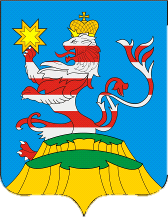 ПОСАДСКИЙВЕСТНИК2023февраль, 6,понедельник,№ 5Чăваш  РеспубликинСĕнтĕрвăрри муниципаллă округĕн администрацийĕЙ Ы Ш Ă Н У02.02.2023 № 90Сĕнтĕрвăрри хули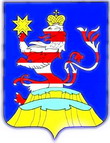 Чувашская  РеспубликаАдминистрацияМариинско-Посадскогомуниципального округа П О С Т А Н О В Л Е Н И Е02.02.2023  № 90г. Мариинский  ПосадЧăваш РеспубликинСĕнтĕрвăрри муниципаллă округĕн администрацийĕЙ Ы Ш Ă Н У03.02.2023  № 100Сĕнтĕрвăрри хули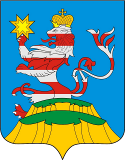 Чувашская РеспубликаАдминистрацияМариинско-Посадскогомуниципального округа П О С Т А Н О В Л Е Н И Е 03.02.2023  № 100г. Мариинский ПосадО создании Советов по профилактике правонарушений на территории Мариинско-Посадского муниципального округа Чувашской Республики и утверждении их составов О создании Советов по профилактике правонарушений на территории Мариинско-Посадского муниципального округа Чувашской Республики и утверждении их составов №Совет по профилактикеправонарушенийМесто расположения и занимаемая территория1Совет по профилактике правонарушений Аксаринского территориального отделаМариинско-Посадский район, д. Аксарино ул. Центральная Усадьба д.112Совет по профилактике правонарушений Бичуринского территориального отделаМариинско-Посадский район, с. Бичурино ул. Бичурино д.23Совет по профилактике правонарушений Большешигаевского территориального отдела Мариинско-Посадский район, д. Большое Шигаево ул. Центральная д.44Совет по профилактике правонарушений Карабашского территориального отделаМариинско-Посадский район, д. Карабаши ул. Центральная д.15Совет по профилактике правонарушений Кугеевского территориального отделаМариинско-Посадский район, д. Кугеево ул. Молодежная д.76Совет по профилактике правонарушений Мариинско-Посадского территориального отделаМариинско-Посадский район, г. Мариинский Посад, ул. Николаева д.477Совет по профилактике правонарушений Октябрьского территориального отделаМариинско-Посадский район, с. Октябрьское ул. Советская д.158Совет по профилактике правонарушений Первочурашевского территориального отделаМариинско-Посадский район, с. Первое Чурашево ул. Школьная д.9Б9Совет по профилактике правонарушений Приволжского территориального отделаМариинско-Посадский район, д. Нерядово ул. Луговая д.13 10Совет по профилактике правонарушений Сутчевского территориального отделаМариинско-Посадский район, д. Сутчево ул. Новая д.1511Совет по профилактике правонарушений Шоршелского территориального отделаМариинско-Посадский район, с. Шоршелы ул. 30 лет Победы д. 1812Совет по профилактике правонарушений Эльбарусовского территориального отделаМариинско-Посадский район, д. Эльбарусово ул. Центральная д.1Чăваш РеспубликинСĕнтĕрвăрри муниципаллă округĕн администрацийĕЙ Ы Ш Ă Н У        №Сĕнтĕрвăрри хули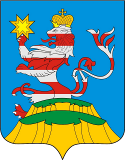 Чувашская РеспубликаАдминистрацияМариинско-Посадскогомуниципального округа П О С Т А Н О В Л Е Н И Е 25.01.2023  № 44г. Мариинский ПосадОтветственный исполнитель муниципальной программыОтдел организационно-контрольной работы администрации Мариинско-Посадского муниципального округа Соисполнители муниципальной программыТерриториальные отделы Управления по благоустройству и развитию территорий Мариинско-Посадского муниципального округа (по территориальной принадлежности)Сектор экономики, промышленности и инвестиционной деятельности отдела земельных и имущественных отношений администрации Мариинско-Посадского муниципального округаПодпрограммы муниципальной программыАктивная политика занятости населения и социальная поддержка безработных граждан;Подпрограммы муниципальной программыБезопасный трудЦель муниципальной программысоздание правовых и экономических условий, способствующих эффективному развитию рынка трудаЗадачи муниципальной программыобеспечение реализации права граждан на защиту от безработицы;Задачи муниципальной программыповышение эффективности регулирования процессов использования трудовых ресурсов и обеспечение защиты трудовых прав граждан;Задачи муниципальной программывнедрение культуры безопасного трудаЦелевые индикаторы и показатели муниципальной программык 2036 году будут достигнуты следующие целевые индикаторы и показатели:Целевые индикаторы и показатели муниципальной программыуровень безработицы до 3,5 процента в среднем за год (по методологии Международной организации труда);Целевые индикаторы и показатели муниципальной программычисленность безработных граждан, зарегистрированных в органах службы занятости (на конец года) - 79 человекСроки и этапы реализации муниципальной программы2023 - 2035 годы:Сроки и этапы реализации муниципальной программы1 этап - 2023 - 2025 годы;Сроки и этапы реализации муниципальной программы2 этап - 2026 - 2030 годы;Сроки и этапы реализации муниципальной программы3 этап - 2031 - 2035 годыОбъемы финансирования Муниципальной программы с разбивкой по годам реализацииПрогнозируемые объемы финансирования мероприятий муниципальной программы в 2023 - 2035 годах составляют  849,9 тыс. рублей, в том числе:в 2023 году – 280,9 тыс. рублей;в 2024 году – 284,5 тыс. рублей;в 2025 году – 284,5 тыс. рублей;в 2026 - 2030 годах – 0,0 тыс. рублей;в 2031 - 2035 годах – 0,0 тыс. рублей;из них средства:федерального бюджета - 0,0 тыс. руб., в том числе:в 2023 году - 0,0 тыс. рублей;в 2024 году - 0,0 тыс. рублей;в 2025 году - 0,0 тыс. рублей;в 2026 - 2030 годах - 0,0 тыс. рублей;в 2031 - 2035 годах - 0,0 тыс. рублей;республиканского бюджета – 249,9  тыс. руб., в том числе:в 2023 году – 80,9 тыс. рублей;в 2024 году – 84,5 тыс. рублей;в 2025 году – 84,5 тыс. рублей;в 2026 - 2030 годах – 0,0 тыс. рублей;в 2031 - 2035 годах – 0,0 тыс. рублейбюджета Мариинско-Посадского муниципального округа – 600,0 тыс. рублей, в том числе:в 2023 году -  200,0 тыс. рублей;в 2024 году -  200,0 тыс.  рублей;в 2025 году - 200,0 тыс. рублей;в 2026 - 2030 годах - 0,0 тыс. рублей;в 2031 - 2035 годах – 0,0 тыс. рублей.Объемы финансирования муниципальной программы подлежат ежегодному уточнению при формировании бюджета Мариинско-Посадского муниципального округа на очередной финансовый год и плановый периодОжидаемые результаты реализации муниципальной программысокращение разрыва между уровнями общей и регистрируемой безработицы;Ожидаемые результаты реализации муниципальной программыповышение уровня удовлетворенности полнотой и качеством государственных услуг в области содействия занятости населения;Ожидаемые результаты реализации муниципальной программыреализация прав работников на здоровые и безопасные условия труда;Ожидаемые результаты реализации муниципальной программыповышение эффективности государственного управления в сфере занятости населения.СтатусНаименование муниципальной программы Мариинско-Посадского муниципального округа Чувашской Республики, подпрограммы муниципальной программы Мариинско-Посадского муниципального округа Чувашской Республики (основного мероприятия)Код бюджетной классификацииКод бюджетной классификацииИсточники
финансированияРасходы по годам, тыс. рублейРасходы по годам, тыс. рублейРасходы по годам, тыс. рублейРасходы по годам, тыс. рублейРасходы по годам, тыс. рублейРасходы по годам, тыс. рублейРасходы по годам, тыс. рублейРасходы по годам, тыс. рублейСтатусНаименование муниципальной программы Мариинско-Посадского муниципального округа Чувашской Республики, подпрограммы муниципальной программы Мариинско-Посадского муниципального округа Чувашской Республики (основного мероприятия)главный распорядитель бюджетных средствцелевая статья расходовИсточники
финансирования202320232024202220252026-20302031-20351234567889101112муниципальная программа Мариинско-Посадского  муниципального округа Муниципальная программа Мариинско-Посадского муниципального округа Чувашской Республики «Содействие занятости населения Мариинско-Посадского муниципального округа Чувашской Республики» 000Ц600000000всего80,984,584,584,50,00,00,0муниципальная программа Мариинско-Посадского  муниципального округа Муниципальная программа Мариинско-Посадского муниципального округа Чувашской Республики «Содействие занятости населения Мариинско-Посадского муниципального округа Чувашской Республики» 903Ц630000000республиканский бюджет Чувашской Республики80,984,584,584,50,00,00,0муниципальная программа Мариинско-Посадского  муниципального округа Муниципальная программа Мариинско-Посадского муниципального округа Чувашской Республики «Содействие занятости населения Мариинско-Посадского муниципального округа Чувашской Республики» 993Ц610000000бюджет Мариинско-Посадского муниципального округа0,00,00,00,00,00,00,0Подпрограмма 1«Активная политика занятости населения и социальная поддержка безработных граждан в Мариинско-Посадского муниципальном округе Чувашской Республики»993Ц610000000всего80,90,00,00,00,00,00,0Подпрограмма 1«Активная политика занятости населения и социальная поддержка безработных граждан в Мариинско-Посадского муниципальном округе Чувашской Республики»993Ц610000000бюджет Мариинско-Посадского муниципального округа80,90,00,00,00,00,00,0Мероприятие 1.3Организация проведения оплачиваемых общественных работ993Ц610100000всего100,0100,0100,0100,0100,00,00,0Мероприятие 1.3Организация проведения оплачиваемых общественных работ993Ц610100000бюджет Мариинско-Посадского муниципального округа100,0100,0100,0100,0100,00,00,0Мероприятие 1.4Организация временного трудоустройства несовершеннолетних граждан в возрасте от 14 до 18 лет)ххвсего100,0100,0100,0100,0100,00,00,0Мероприятие 1.4Организация временного трудоустройства несовершеннолетних граждан в возрасте от 14 до 18 лет)ххфедеральный бюджетxxxxxxxМероприятие 1.4Организация временного трудоустройства несовершеннолетних граждан в возрасте от 14 до 18 лет)ххреспубликанский бюджет Чувашской РеспубликиxxxxxxxМероприятие 1.4Организация временного трудоустройства несовершеннолетних граждан в возрасте от 14 до 18 лет)ххбюджет Мариинско-Посадского муниципального округа100,0100,0100,0100,0100,00,00,0Мероприятие 1.4Организация временного трудоустройства несовершеннолетних граждан в возрасте от 14 до 18 лет)ххвнебюджетные источникиxxxxxxxОсновное мероприятие 3Реализация отдельных мероприятий регионального проекта «Содействие занятости женщин – создание условий дошкольного образования для детей в возрасте до трех лет»ххвсего0,00,00,00,00,00,00,0Основное мероприятие 3Реализация отдельных мероприятий регионального проекта «Содействие занятости женщин – создание условий дошкольного образования для детей в возрасте до трех лет»ххфедеральный бюджетхххххххОсновное мероприятие 3Реализация отдельных мероприятий регионального проекта «Содействие занятости женщин – создание условий дошкольного образования для детей в возрасте до трех лет»ххреспубликанский бюджет Чувашской РеспубликиxxxxxxxОсновное мероприятие 3Реализация отдельных мероприятий регионального проекта «Содействие занятости женщин – создание условий дошкольного образования для детей в возрасте до трех лет»ххбюджет Мариинско-Посадского муниципального округа0,00,00,00,00,00,00,0Основное мероприятие 3Реализация отдельных мероприятий регионального проекта «Содействие занятости женщин – создание условий дошкольного образования для детей в возрасте до трех лет»ххвнебюджетные источникихххххххОсновное мероприятие 4Реализация отдельных мероприятий регионального проекта «Старшее поколение»ххвсего0,00,00,00,00,00,00,0Основное мероприятие 4Реализация отдельных мероприятий регионального проекта «Старшее поколение»ххфедеральный бюджетхххххххОсновное мероприятие 4Реализация отдельных мероприятий регионального проекта «Старшее поколение»ххреспубликанский бюджет Чувашской РеспубликихххххххОсновное мероприятие 4Реализация отдельных мероприятий регионального проекта «Старшее поколение»ххбюджет Мариинско-Посадского муниципального округа0,00,00,00,00,00,00,0Основное мероприятие 4Реализация отдельных мероприятий регионального проекта «Старшее поколение»ххвнебюджетные источникихххххххПодпрограмма 2«Безопасный труд в Мариинско-Посадском муниципальном округе Чувашской Республики»903Ц630000000всего0,00,00,00,00,00,00,0Подпрограмма 2«Безопасный труд в Мариинско-Посадском муниципальном округе Чувашской Республики»903Ц630000000республиканский бюджет Чувашской Республики0,00,00,00,00,00,00,0Основное мероприятие 1Организационно-техническое обеспечение охраны труда и здоровья работающих 903Ц630100000всего0,00,00,00,00,00,00,0Основное мероприятие 1Организационно-техническое обеспечение охраны труда и здоровья работающих 903Ц630100000республиканский бюджет Чувашской Республики0,00,00,00,00,00,00,0Основное мероприятие 2Учебное и научное обеспечение охраны труда и здоровья работающихххвсего0,00,00,00,00,00,00,0Основное мероприятие 2Учебное и научное обеспечение охраны труда и здоровья работающихxxфедеральный бюджетхххххххОсновное мероприятие 2Учебное и научное обеспечение охраны труда и здоровья работающихxxреспубликанский бюджет Чувашской РеспубликихххххххОсновное мероприятие 2Учебное и научное обеспечение охраны труда и здоровья работающихxxбюджет Мариинско-Посадского муниципального округа0,00,00,00,00,00,00,0Основное мероприятие 2Учебное и научное обеспечение охраны труда и здоровья работающихxxвнебюджетные источникихххххххОсновное мероприятие 3Информационное обеспечение охраны труда и здоровья работающих ххвсего0,00,00,00,00,00,00,0Основное мероприятие 3Информационное обеспечение охраны труда и здоровья работающих xxфедеральный бюджетхххххххОсновное мероприятие 3Информационное обеспечение охраны труда и здоровья работающих xxреспубликанский бюджет Чувашской РеспубликихххххххОсновное мероприятие 3Информационное обеспечение охраны труда и здоровья работающих xxбюджет Мариинско-Посадского муниципального округа0,00,00,00,00,00,00,0Основное мероприятие 3Информационное обеспечение охраны труда и здоровья работающих xxвнебюджетные источникихххххххОтветственный  -исполнитель подпрограммы –Отдел организационно-контрольной работы администрации Мариинско-Посадского муниципального округа Чувашской Республики.Соисполнители -подпрограммы–          Мариинско-Посадский территориальный отдел Управления по благоустройству и развитию территорий администрации Мариинско-Посадского муниципального округа (по согласованию);           Казенное учреждение Чувашской Республики «Центр занятости населения Мариинско-Посадского муниципального округа» Министерства труда и социальной защиты Чувашской Республики (по согласованию).Цели подпрограммы    -–предотвращение роста напряженности на рынке труда;развитие человеческого капитала и социальной сферы в Мариинско-Посадском муниципальном округе; повышение уровня и качества жизни населения;совершенствование формирования кадрового потенциалаЗадачи подпрограммы -–трудоустройство граждан, ищущих работу;психологическая поддержка безработных граждан;социальная поддержка безработных граждан;информирование граждан о востребованных и новых профессиях;повышение качества и доступности услуг по трудоустройству;совершенствование институтов и инструментов содействия занятости населения; повышение конкурентоспособности граждан на рынке труда; профессиональная ориентация гражданЦелевые индикаторы - и показатели подпрограммы–Достижение к 2036 году следующих целевых индикаторов и показателей:удельный вес трудоустроенных граждан в общей численности граждан, обратившихся за содействием в поиске работы в центр занятости населения, – 87,30 процента;удельный вес безработных граждан, ищущих работу 12 и более месяцев, в общей численности безработных граждан, зарегистрированных в центре занятости населения, – 0,86 процента;удельный вес граждан, признанных безработными, в численности безработных граждан, прошедших профессиональное обучение или получивших дополнительное профессиональное образование по направлению центра занятости населения, – 5,15 процента;удельный вес граждан, получивших государственную услугу по профессиональной ориентации, в численности граждан, обратившихся в центр занятости населения в целях поиска подходящей работы, – 61,10 процента;удельный вес трудоустроенных инвалидов в общей численности инвалидов, обратившихся за содействием в поиске подходящей работы в центр занятости населения, – 55,00 процента;достижение к 2025 году следующих целевых индикаторов и показателей:доля трудоустроенных работников с заработной платой не ниже среднего заработка по прежней работе в общем числе участвующих в мероприятиях по повышению эффективности механизмов поддержки занятости и обратившихся в центр занятости населения – не менее 85,0 процента;доля работников, трудоустроенных после завершения профессионального обучения, в общем числе работников, прошедших профессиональное обучение, – не менее 61,12 процента;численность женщин в период отпуска по уходу за ребенком в возрасте до трех лет, прошедших профессиональное обучение или получивших дополнительное профессиональное образование по направлению центра занятости населения, – не менее 9 человек;численность лиц предпенсионного возраста, прошедших профессиональное обучение или получивших дополнительное профессиональное образование по направлению центра занятости населения, – не менее 38 человекСроки и этапы - реализации подпрограммы–2023–2035 годы:1 этап – 2023–2025 годы;2 этап – 2026–2030 годы;3 этап – 2031–2035 годыОбъемы    -финансирования подпрограммы с разбивкой по годам реализации–Прогнозируемые объемы финансирования мероприятий подпрограммы в 2023–2035 годах составляют: за счет средств бюджета Мариинско-Посадского муниципального округа – 156,3 тыс. рублей, в том числе:в 2023 году -  200,0 тыс. рублей;в 2024 году -  200,0 тыс.  рублей;в 2025 году - 200,0 тыс. рублей;в 2026 - 2030 годах - 0,0 тыс. рублей;в 2031 - 2035 годах – 0,0 тыс. рублей.за счет средств республиканского бюджета – 249,9  тыс. руб., в том числе:в 2023 году – 80,9 тыс. рублей;в 2024 году – 84,5 тыс. рублей;в 2025 году – 84,5 тыс. рублей;в 2026 - 2030 годах – 0,0 тыс. рублей;в 2031 - 2035 годах – 0,0 тыс. рублейОбъемы финансирования подпрограммы подлежат уточнению при формировании бюджета Мариинско-Посадского муниципального округа на очередной финансовый год и плановый периодПрогнозируемые объемы финансирования мероприятий подпрограммы в 2023–2035 годах составляют: за счет средств бюджета Мариинско-Посадского муниципального округа – 156,3 тыс. рублей, в том числе:в 2023 году -  200,0 тыс. рублей;в 2024 году -  200,0 тыс.  рублей;в 2025 году - 200,0 тыс. рублей;в 2026 - 2030 годах - 0,0 тыс. рублей;в 2031 - 2035 годах – 0,0 тыс. рублей.за счет средств республиканского бюджета – 249,9  тыс. руб., в том числе:в 2023 году – 80,9 тыс. рублей;в 2024 году – 84,5 тыс. рублей;в 2025 году – 84,5 тыс. рублей;в 2026 - 2030 годах – 0,0 тыс. рублей;в 2031 - 2035 годах – 0,0 тыс. рублейОбъемы финансирования подпрограммы подлежат уточнению при формировании бюджета Мариинско-Посадского муниципального округа на очередной финансовый год и плановый периодОжидаемые                   -результаты  реализации подпрограммы–Увеличение удельного веса трудоустроенных граждан в общей численности граждан, обратившихся за содействием в поиске работы в центр занятости населения, до 87,30 процента;уменьшение удельного веса граждан, признанных безработными, в численности безработных граждан, прошедших профессиональное обучение или получивших дополнительное профессиональное образование по направлению центра занятости населения, до 
5,15 процента.Ответственный исполнитель подпрограммы–Отдел организационно-контрольной работы администрации Мариинско-Посадского муниципального округа Чувашской Республики;Соисполнители подпрограммы-Территориальные отделы Управления по благоустройству и развитию территорий администрации Мариинско-Посадского муниципального округа (по согласованию); Организации отраслевых профсоюзов муниципального округа (по согласованию)Цели подпрограммы–снижение профессиональной заболеваемости и производственного травматизма;сохранение жизни и здоровья работников в процессе трудовой деятельности, улучшение условий и охраны труда;переход к системе управления профессиональными рисками на всех уровнях охраны трудаЗадачи подпрограммы–развитие системы управления охраной труда;снижение рисков несчастных случаев на производстве и профессиональных заболеваний;повышение качества рабочих мест и условий труда;развитие системы обучения по охране труда;сохранение и укрепление физического, психического здоровья работающих, обеспечение их профессиональной активности и долголетия;внедрение работодателями современных систем управления охраной труда;информационное обеспечение и пропаганда здорового образа жизни и охраны труда работающего населенияЦелевые индикаторы и показатели подпрограммы –достижение к 2036 году следующих целевых индикаторов и показателей:численность пострадавших в результате несчастных случаев на производстве со смертельным исходом в расчете на 1 тыс. работающих – 0 человек;количество пострадавших на производстве на 1 тыс. работающих – не более 0,7 человека;количество дней временной нетрудоспособности в связи с несчастным случаем на производстве в расчете на 1 пострадавшего – не более 40,0 дней;численность работников с установленным предварительным диагнозом профессионального заболевания по результатам проведения обязательных периодических медицинских осмотров – не более 
1человека;количество больных с впервые выявленными профессиональными заболеваниями в расчете на 
10 тыс. работающих – не более 0,92 человека;количество рабочих мест, на которых проведена специальная оценка условий труда, – не менее 
0,6 тыс. рабочих мест;удельный вес рабочих мест, на которых проведена специальная оценка условий труда, в общем количестве рабочих мест – не менее 90,5 процента;количество рабочих мест, на которых улучшены условия труда по результатам специальной оценки условий труда, – не менее 0,20 тыс. рабочих мест;численность работников, занятых во вредных и (или) опасных условиях труда, – не более 0,2 тыс. человек;доля обученных по охране труда в расчете на 
100 работающих – не менее 4,0 процента;индекс профессиональной заболеваемости – не более 0,18 единицы;индекс установления первичной инвалидности и утраты профессиональной трудоспособности вследствие несчастных случаев на производстве и профессиональных заболеваний – не более 0,70 единицыСроки и этапы реализации подпрограммы–2023–2035 годы:1 этап – 2023–2025 годы;2 этап – 2026–2030 годы;3 этап – 2031–2035 годыОбъемы финансирования подпрограммы с разбивкой по годам реализации –прогнозируемые объемы финансирования мероприятий подпрограммы в 2023–2035 годах за счет средств республиканского бюджета Чувашской Республики составляют 249,8 тыс. рублей, в том числе:в 2023 году – 80,9 тыс. рублей;в 2024 году – 84,5 тыс. рублей;в 2025 году – 84,5 тыс. рублей;в 2026 - 2030 годах – 0,0 тыс. рублей;в 2031 - 2035 годах – 0,0 тыс. рублейОбъемы финансирования подпрограммы уточняются при формировании бюджета Мариинско-Посадского муниципального округа Чувашской Республики  на очередной финансовый год и плановый периодОжидаемые результаты реализации подпрограммы–совершенствование системы управления охраной труда в Мариинско-Посадском муниципальном округе Чувашской Республики;сокращение численности работников, занятых в неблагоприятных условиях труда;обеспечение социальной, медицинской и профессиональной реабилитации лиц, пострадавших от несчастных случаев на производстве и профессиональных заболеваний;снижение уровня профессиональной заболеваемости, производственного травматизма, инвалидизации работающих;повышение уровня социальной защиты работников от профессиональных рисков и их удовлетворенности условиями труда;повышение трудоспособности населения и производительности труда.Чăваш РеспубликинСĕнтĕрвăрри муниципаллă округĕн администрацийĕЙ Ы Ш Ă Н У        №Сĕнтĕрвăрри хулиЧувашская РеспубликаАдминистрацияМариинско-Посадскогомуниципального округа П О С Т А Н О В Л Е Н И Е 01.02.2023  № 86г. Мариинский ПосадОб утверждении Положения о межведомственной комиссии по профилактике правонарушений при администрации Мариинско-Посадского муниципального округа Чувашской Республики и Положения о Советах по профилактике правонарушений на территории Мариинско-Посадского муниципального округа Чувашской РеспубликиОб утверждении Положения о межведомственной комиссии по профилактике правонарушений при администрации Мариинско-Посадского муниципального округа Чувашской Республики и Положения о Советах по профилактике правонарушений на территории Мариинско-Посадского муниципального округа Чувашской Республики№Совет по профилактикеправонарушенийМесто расположения и занимаемая территория1Совет по профилактике правонарушений Аксаринского территориального отделаМариинско-Посадский район, д. Аксарино ул. Центральная Усадьба д.112Совет по профилактике правонарушений Бичуринского территориального отделаМариинско-Посадский район, с. Бичурино ул. Бичурино д.23Совет по профилактике правонарушений Большешигаевского территориального отдела Мариинско-Посадский район, д. Большое Шигаево ул. Центральная д.44Совет по профилактике правонарушений Карабашского территориального отделаМариинско-Посадский район, д. Карабаши ул. Центральная д.15Совет по профилактике правонарушений Кугеевского территориального отделаМариинско-Посадский район, д. Кугеево ул. Молодежная д.76Совет по профилактике правонарушений Мариинско-Посадского территориального отделаМариинско-Посадский район, г. Мариинский Посад, ул. Николаева д.477Совет по профилактике правонарушений Октябрьского территориального отделаМариинско-Посадский район, с. Октябрьское ул. Советская д.158Совет по профилактике правонарушений Первочурашевского территориального отделаМариинско-Посадский район, с. Первое Чурашево ул. Школьная д.9Б9Совет по профилактике правонарушений Приволжского территориального отделаМариинско-Посадский район, д. Нерядово ул. Луговая д.13 10Совет по профилактике правонарушений Сутчевского территориального отделаМариинско-Посадский район, д. Сутчево ул. Новая д.1511Совет по профилактике правонарушений Шоршелского территориального отделаМариинско-Посадский район, с. Шоршелы ул. 30 лет Победы д. 1812Совет по профилактике правонарушений Эльбарусовского территориального отделаМариинско-Посадский район, д. Эльбарусово ул. Центральная д.1Чăваш  РеспубликинСĕнтĕрвăрри муниципаллă округĕн администрацийĕЙ Ы Ш Ă Н У   02.02.2023     № 97Сĕнтĕрвăрри хулиЧувашская  РеспубликаАдминистрацияМариинско-Посадскогомуниципального округа П О С Т А Н О В Л Е Н И Е 02.02.2023  №  97г. Мариинский  ПосадОб особенностях командирования лиц, замещающих должности муниципальной службы, работников, замещающих должности, не отнесенные к должностям муниципальной службы, в администрации Мариинско-Посадского муниципального округа Чувашской Республики, на территории Донецкой Народной Республики, Луганской Народной Республики, Запорожской области и Херсонской областиОб особенностях командирования лиц, замещающих должности муниципальной службы, работников, замещающих должности, не отнесенные к должностям муниципальной службы, в администрации Мариинско-Посадского муниципального округа Чувашской Республики, на территории Донецкой Народной Республики, Луганской Народной Республики, Запорожской области и Херсонской области№ппНаименование муниципальной программыМариинско-Посадского муниципального округа Чувашской РеспубликиОтветственный исполнительПодпрограммы (основные направления реализации) муниципальной программы Мариинско-Посадского  муниципального округа Чувашской Республики (программы)12341.«Модернизация и развитие сферы  жилищно-коммунального хозяйства»Отдел строительства, дорожного хозяйства и благоустройства «Модернизация коммунальной инфраструктуры на территории»;«Развитие систем коммунальной инфраструктуры и объектов, используемых для очистки сточных вод»2.«Обеспечение граждан в доступным и комфортным жильем»Отдел строительства, дорожного хозяйства и благоустройства«Поддержка строительства жилья»;«Обеспечение жилыми помещениями детей-сирот и детей, оставшихся без попечения родителей, лиц из числа детей-сирот и детей, оставшихся без попечения родителей»3.«Формирование современной городской среды на территории»Отдел строительства, дорожного хозяйства и благоустройства«Благоустройство дворовых и общественных территорий»;«Обеспечение реализации Муниципальной программы Чувашской Республики «Формирование современной городской среды»4.«Социальная поддержка граждан»Отдел культуры и социального развития; Отдел образования, молодежной политики и спорта«Социальная защита населения  »5.«Развитие культуры и туризма»Отдел культуры и социального развития«Развитие культуры»; «Туризм»6.«Развитие физической культуры и»Отдел культуры и социального развития«Развитие физической культуры и массового спорта»;«Развитие спорта высших достижений и системы подготовки спортивного резерва»7.«Содействие занятости населения» Отдел организационно-контрольной работы;Сектор экономики, промышленности и инвестиционной деятельности «Безопасный труд»;"Активная политика  занятости населения и социальная поддержка безработных граждан"8.«Развитие образования»Отдел образования, молодежной политики и спорта«Поддержка развития образования»;«Молодежь»;«Создание новых мест в общеобразовательных организациях в соответствии с прогнозируемой потребностью и современными условиями обучения»;«Развитие воспитания в образовательных организациях»;«Патриотическое воспитание и допризывная подготовка молодежи»;«Обеспечение реализации муниципальной программы "Развитие образования»9.«Повышение безопасности жизнедеятельности населения и территорий»Сектор мобилизационной подготовки, специальных программ ГО и ЧС«Защита населения и территорий от чрезвычайных ситуаций природного и техногенного характера, обеспечение пожарной безопасности и безопасности населения на водных объектах»;«Профилактика терроризма и экстремистской деятельности»;«Построение (развитие) аппаратно-программного комплекса «Безопасный город»;«Обеспечение реализации муниципальной программы «Повышение безопасности жизнедеятельности населения и территорий»10.«Обеспечение общественного порядка и противодействие преступности»Отдел правового обеспечения;Отдел образования, молодежной политики и спорта;Отдел культуры и социального развития«Профилактика правонарушений»;«Профилактика незаконного потребления наркотических средств и психотропных веществ, наркомании в»;«Предупреждение детской беспризорности, безнадзорности и правонарушений несовершеннолетних»;«Обеспечение реализации муниципальной программы «Обеспечение общественного порядка и противодействие преступности»11.«Развитие сельского хозяйства и регулирование рынка сельскохозяйственной продукции, сырья и продовольствия»Отдел сельского хозяйства и экологии«Техническая и технологическая модернизация, инновационное развитие»;«Развитие ветеринарии»;«Развитие мелиорации земель сельскохозяйственного назначения»;«Развитие отраслей агропромышленного комплекса»;«Обеспечение общих условий функционирования отраслей агропромышленного комплекса»;«Стимулирование инвестиционной деятельности в агропромышленном комплексе»;«Экспорт продукции агропромышленного комплекса»;«Создание системы поддержки фермеров и развитие сельской кооперации»;«Обеспечение реализации муниципальной программы «Развитие сельского хозяйства и регулирование рынка сельскохозяйственной продукции, сырья и продовольствия»12.«Экономическое развитие»Сектор экономики, промышленности и инвестиционной деятельности«Совершенствование системы муниципального стратегического управления»;«Развитие субъектов малого и среднего предпринимательства в»;«Совершенствование потребительского рынка и системы защиты прав потребителей»; «Повышение качества предоставления государственных и муниципальных услуг» 13. «Развитие транспортной системы»Отдел строительства, дорожного хозяйства и благоустройства«Безопасные и качественные автомобильные дороги»;«Повышение безопасности дорожного движения»14.«Развитие потенциала природно-сырьевых ресурсов и обеспечение  экологической безопасности»Отдел сельского хозяйства и экологии«Обеспечение экологической безопасности»15.«Управление общественными финансами и муниципальным долгом»Финансовый отдел «Совершенствование бюджетной политики и обеспечение сбалансированности консолидированного бюджета»«Повышение эффективности бюджетных расходов»;«Обеспечение реализации муниципальной программы «Управление общественными финансами и муниципальным долгом»16.«Развитие потенциала муниципального управления»Отдел организационно-контрольной работы«Совершенствование муниципального управления в сфере юстиции»;«Развитие муниципальной службы»;«Противодействие коррупции»;«Обеспечение реализации муниципальной программы «Развитие потенциала муниципального управления»;«Обеспечение реализации государственной программы Чувашской Республики "Развитие потенциала государственного управления»17.«Развитие земельных и имущественных отношений»Отдел земельных и имущественных отношений«Управление муниципальным имуществом»;18.«Информационное общество»Отдел цифрового развития и информационных технологий«Развитие информационных технологий»;«Информационная инфраструктура»;«Информационная безопасность»;19.«Комплексное развитие сельских территорий»Отдел строительства, дорожного хозяйства и благоустройства«Создание условий для обеспечения доступным и комфортным жильем сельского населения»;«Создание и развитие инфраструктуры на сельских территориях»20.«Энергосбережение и повышение энергетической эффективности»Отдел строительства, дорожного хозяйства и благоустройстваМуниципальная газета «Посадский вестник»Адрес редакции и издателя:429570, г. Мариинский Посад, ул. Николаева, 47E-mail: marpos@cap.ruУчредители – муниципальные образования Мариинско-Посадского районаГлавный редактор: Г.Н. ЩербаковаВерстка: А.В. МаксимоваТираж 30 экз. Формат А3